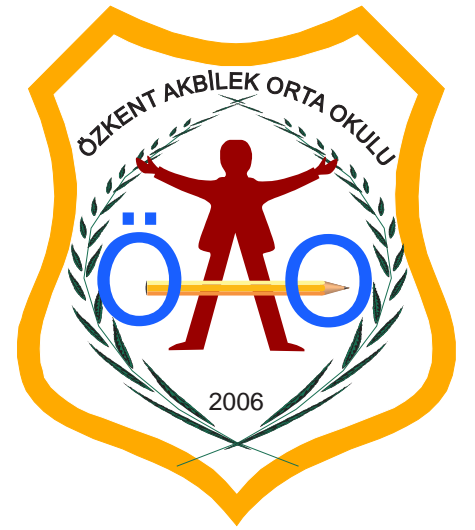 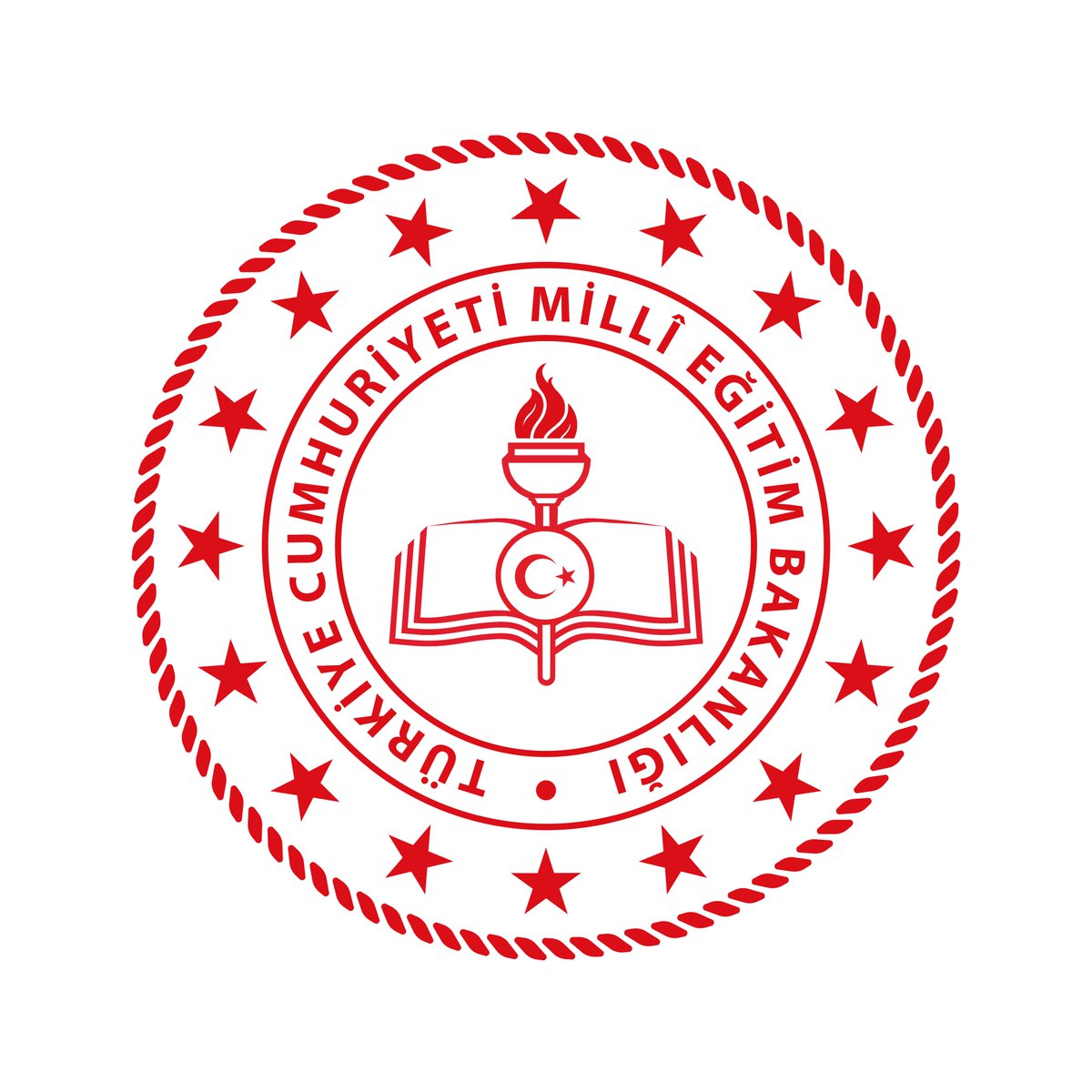 T.C.MAMAK KAYMAKAMLIĞIÖZKENT AKBİLEK ORTAOKULUSTRATEJİK PLAN2019-2023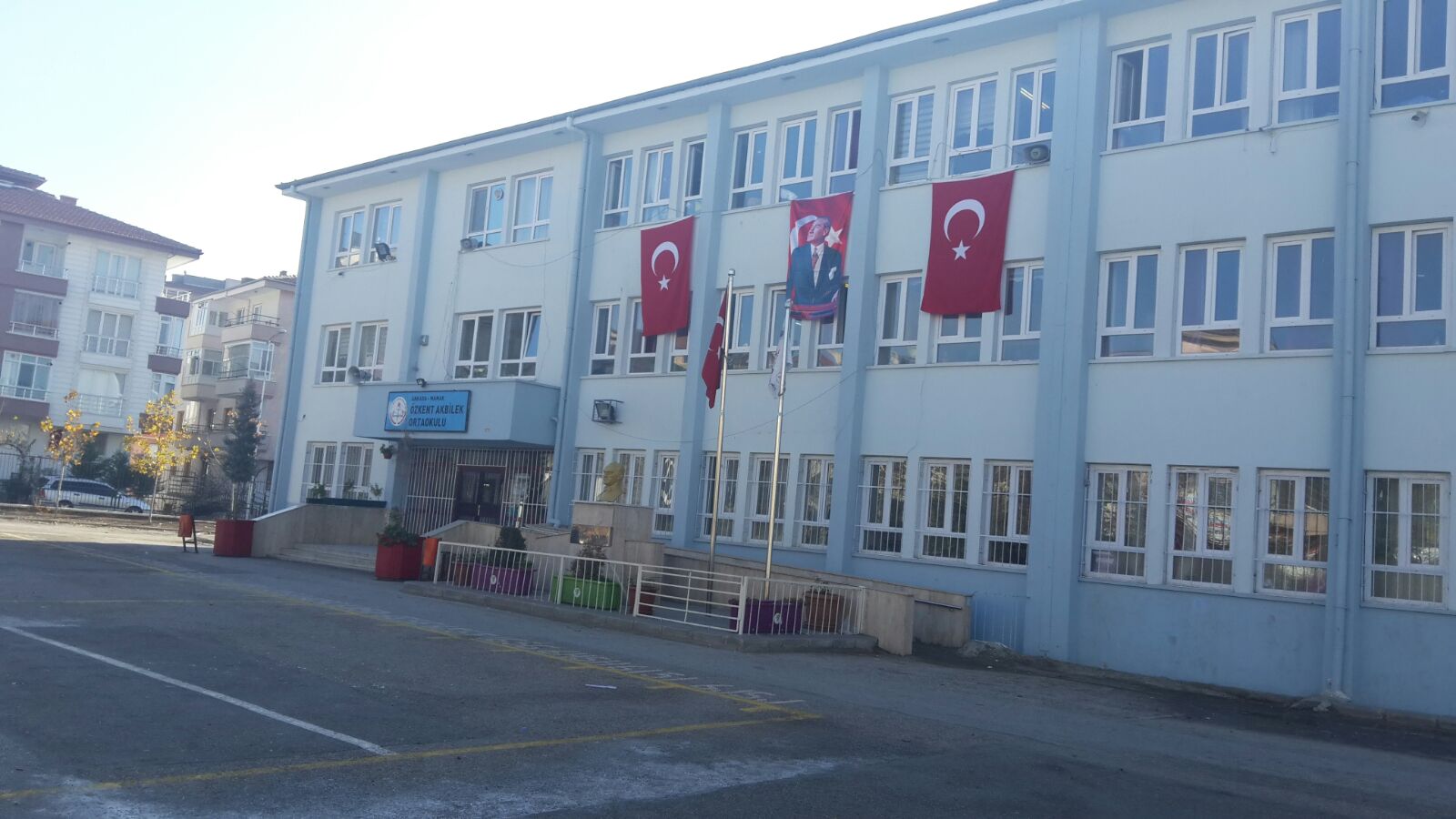 T.C.ANKARA VALİLİĞİÖZKENT AKBİLEK ORTAOKULUSTRATEJİK PLANI2019–2023ANKARAŞUBAT, 2019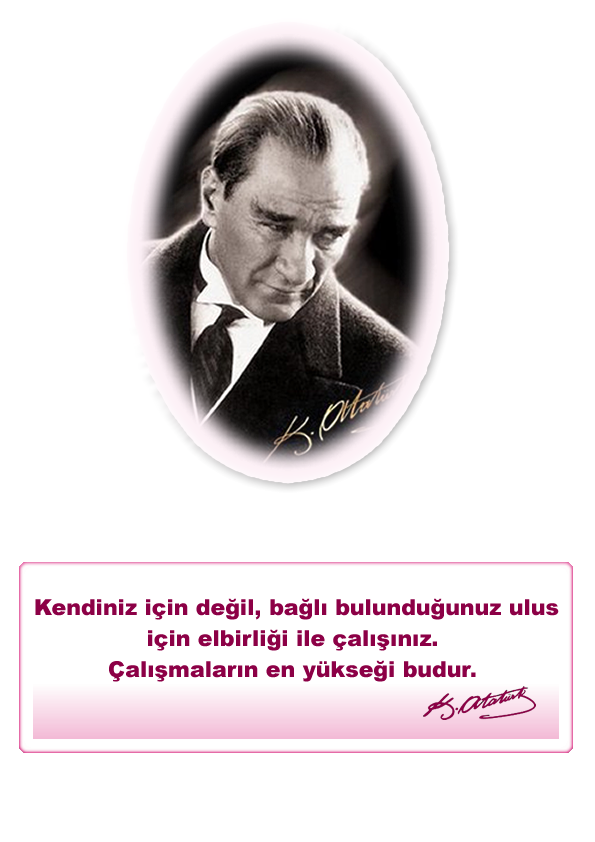 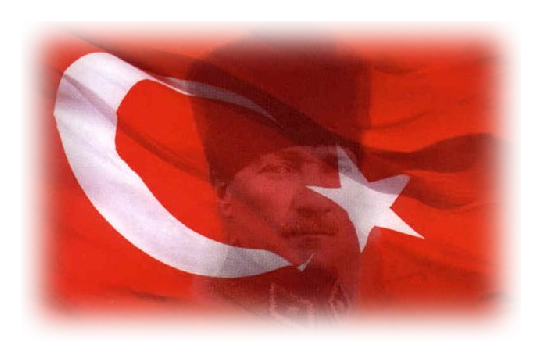 İSTİKLAL MARŞIEy Türk Gençliği!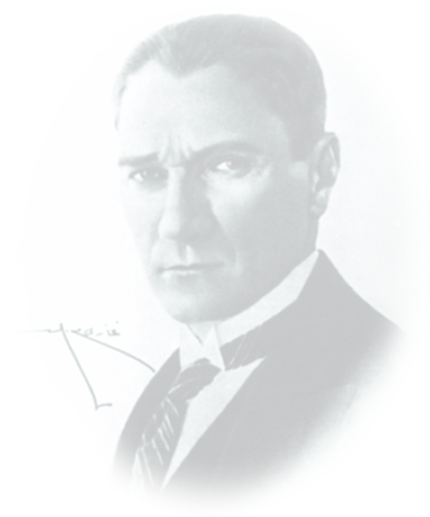 Birinci vazifen, Türk istiklâlini, Türk Cumhuriyetini, ilelebet, muhafaza ve müdafaa etmektir.Mevcudiyetinin ve istikbalinin yegâne temeli budur. Bu temel, senin, en kıymetli hazinendir. İstikbalde dahi, seni bu hazineden mahrum etmek isteyecek, dahilî ve haricî bedhahların olacaktır. Bir gün, İstiklâl ve Cumhuriyeti müdafaa mecburiyetine düşersen, vazifeye atılmak için, içinde bulunacağın vaziyetin imkân ve şerâitini düşünmeyeceksin! Bu imkân ve şerâit, çok nâmüsait bir mahiyette tezahür edebilir. İstiklâl ve Cumhuriyetine kastedecek düşmanlar, bütün dünyada emsali görülmemiş bir galibiyetin mümessili olabilirler. Cebren ve hile ile aziz vatanın, bütün kaleleri zaptedilmiş, bütün tersanelerine girilmiş, bütün orduları dağıtılmış ve memleketin her köşesi bilfiil işgal edilmiş olabilir. Bütün bu şerâitten daha elîm ve daha vahim olmak üzere, memleketin dahilinde, iktidara sahip olanlar gaflet ve dalâlet ve hattâ hıyanet içinde bulunabilirler. Hattâ bu iktidar sahipleri şahsî menfaatlerini, müstevlilerin siyasi emelleriyle tevhit edebilirler. Millet, fakr ü zaruret içinde harap ve bîtap düşmüş olabilir.Ey Türk istikbalinin evlâdı! İşte, bu ahval ve şerâit içinde dahi, vazifen; Türk İstiklâl ve Cumhuriyetini kurtarmaktır! Muhtaç olduğun kudret, damarlarındaki asil kanda mevcuttur!Mustafa Kemal Atatürk20 Ekim 1927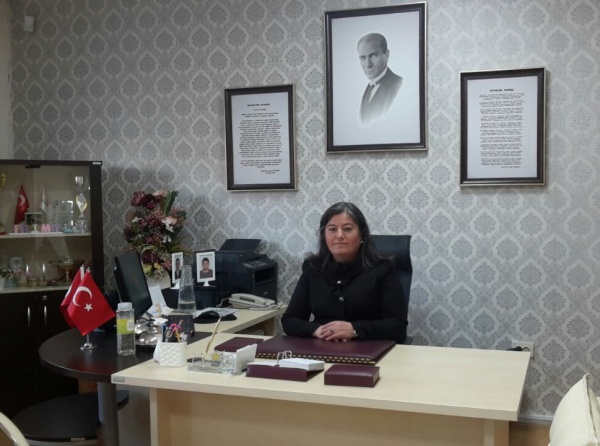 SUNUŞGünümüzde bilgi akışı hız kazanmış iletişim ve toplam kalite anlayışı öne çıkmıştır.  Bilginin üretilmesi yanında, üretimin en önemli girdisi olan bilginin; iyi yönetilmesi, kullanılması, paylaşılması zorunlu hale getirilmiştir.           “Gideceği limanı belli olmayan bir gemiye hiçbir rüzgâr fayda etmez.” sözünden hareketle hedefimiz; okulumuzu çağın gerektirdiği yönetim anlayışı ile yönetmek, yönetim işlevlerinde okulun, çalışanların, öğrenci velilerinin kalite anlayışını yükseltmek ve okulumuzu daha bilimsel ve demokratik ilkelere dayalı olarak yönetmektir.            Öğrencilerimizi insan haklarına saygılı, çağdaş, hoşgörülü, Atatürk ilke ve inkılâplarına bağlı laik ve demokratik esaslar çerçevesinde yetiştirmek temel görevimizdir. Biz görevimizi en üst düzeyde yerine getirmenin gururunu yaşıyoruz. Başöğretmenimiz Atatürk’ün;  “Milletimizin dehasının gelişmesi bu sayede layık olduğu medeniyet düzeyine ulaşması, ancak yüksek ilim ve teknik elemanlarının yetiştirilmesi ve kültürümüzün yüceltilmesi ile mümkündür.”Sözleri rehberimiz olacaktır.            Okulumuzun vizyonunu geliştirip hedefe ulaşması için 2019–2023 yıllarına dönük  stratejik planımız öğretmen,öğrenci ve velilerimizin katılımıyla hazırlanmıştır. Önümüzdeki beş yıl boyunca her yıl için gelişim planı ayrıca hazırlanacaktır. Bu çalışmada misyon üstlenen ve bizlerle gönül birliği yapan tüm yönetici ve öğretmen arkadaşlarıma teşekkür eder, başarılar dilerim.Fatma ÖZDEMİR ÖNCÜLOkul MüdürüİÇİNDEKİLERSUNUŞ	6İÇİNDEKİLER	7BÖLÜM I: GİRİŞ VE PLAN HAZIRLIK SÜRECİ	8BÖLÜM II: DURUM ANALİZİ	11OKULUN KISA TANITIMI	12OKULUN MEVCUT DURUMU: TEMEL İSTATİSTİKLER	15PAYDAŞ ANALİZİ	19GZFT (GÜÇLÜ, ZAYIF, FIRSAT. TEHDİT) ANALİZİ	35GELİŞİM VE SORUN ALANLARI      ………………………………………………...38BÖLÜM III: MİSYON, VİZYON VE TEMEL DEĞERLER	40MİZYONUMUZ	41VİZYONUMUZ…………………………………………………………………………41TEMEL DEĞERLERİMİZ	41BÖLÜM IV: AMAÇ, HEDEF VE EYLEMLER ……………………………………………..42TEMA I:EĞİTİM-ÖĞRETİME ERİŞİM	43TEMA II:EĞİTİM-ÖĞRETİMDE KALİTE 	46TEMA III: KURUMSAL KAPASİTE	51BÖLÜM V: MALİYETLENDİRME	57BÖLÜM VI:İZLEME VE DEĞERLENDİRME	58EKLER    ……………………..	61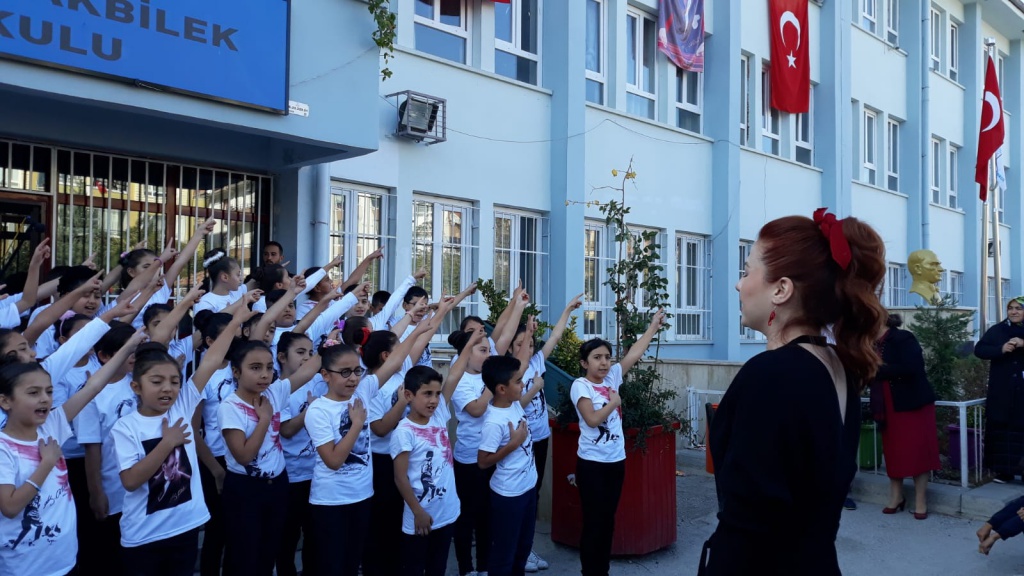 I. BÖLÜMGİRİŞVE    PLAN HAZIRLAMA SÜRECİGİRİŞ	Stratejik Plan Hazırlama Ekibi olarak önceliğimiz; okulumuzun bazı eksik kalan ve yapılamayan faaliyetleri önümüzdeki 5 yıl boyunca geliştirmek eksiklikleri tamamlamaktır. Yapılabilecek en iyi çalışmaları yaparak öğrencilere olumlu davranış değişiklikleri kazandırmaktır. Milli Eğitim Temel Kanununun genel ve özel amaçları doğrultusunda öğrencileri geliştirmek. Atatürk İlke ve İnkılâplarını benimseyen, hayatında uygulayan nesiller yetiştirmek.  Okulumuzun veliler tarafından değer görülmesini sağlamak. Tüm bu çalışmaları bir ekip ruhu içerisinde gerçekleştirmek. Özkent Akbilek Ortaokulu 2019-2023 Stratejik Planı”Kurumumuz için yapacaklarımızın yol haritası olacaktır.STRATEJİK PLAN HAZIRLIK SÜRECİOkul Stratejik planımız, okulumuzun güçlü ve zayıf yönleri ile dış çevredeki fırsat ve tehditler göz önünde bulundurularak, eğitim alanında ortaya konan kalite standartlarına ulaşmak üzere yeni stratejiler geliştirmeyi ve bu stratejileri temel alan etkinlik ve hedeflerin belirlenmesini ve izleme değerlendirme ile önceden belirlenen kriterler doğrultusunda performans ölçümünü yapmayı amaçlamaktadır.Okul-Kurum stratejik planını hazırlarken ilk olarak 07.11.2018 tarihinde stratejik Plan Ekibi toplantısı yapılıp,öğretmen, öğrenci ve velilere anket uygulanması için ekipteki öğretmenlerimizegörev dağılımı yapılmıştır.Anketlerle toplanan veriler baz alınarak GZFT analizleri yapıldıktan sonra  2019-2023 yıllarına yönelik okul stratejik planımız hazırlanmıştır.Stratejik Plan Hazırlama EkibiSTRATEJİK PLAN ÜST KURULU STRATEJİK PLANLAMA EKİBİ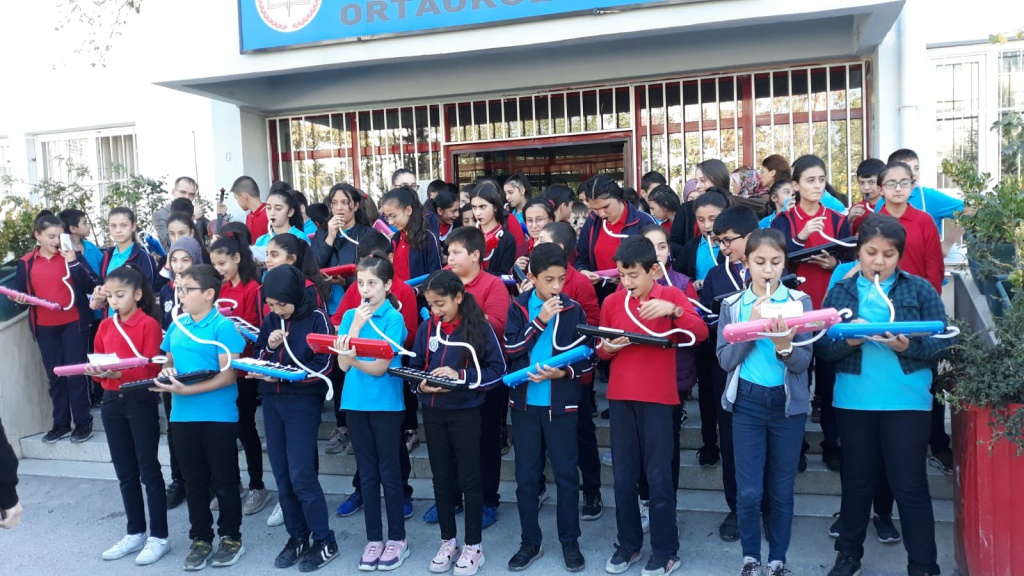 II. BÖLÜMDURUM ANALİZİDURUM ANALİZİOKUL TANITIMI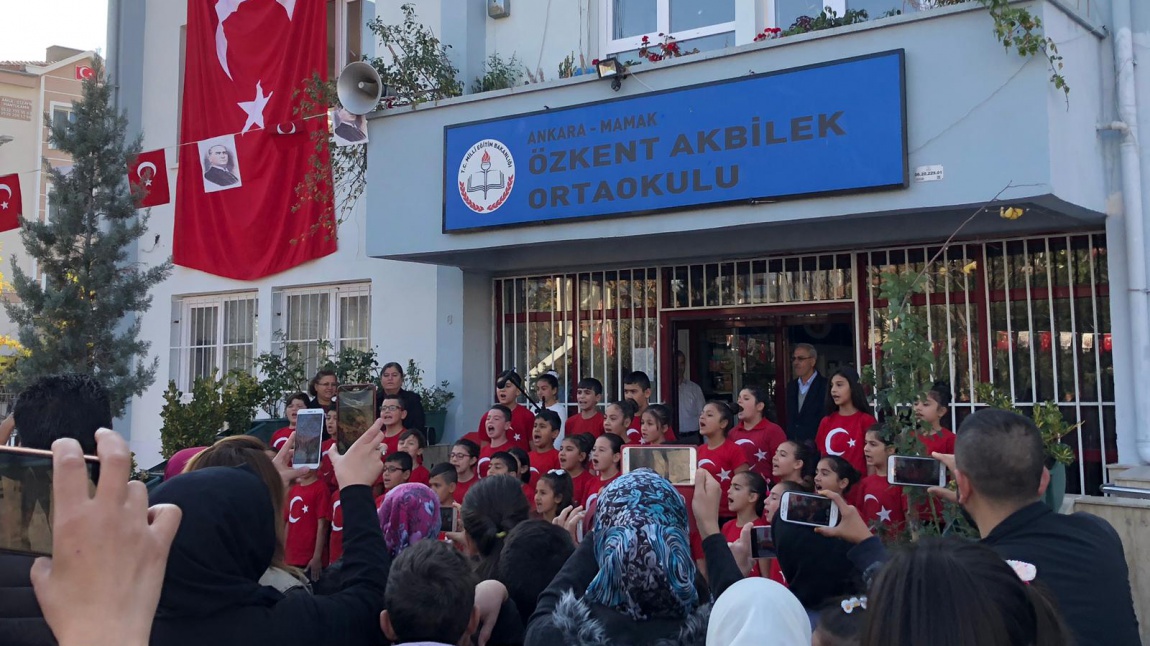 Okulumuzun yapılmasına maddi katkıda bulunan hayırsever, Özkent AKBiLEK, 1931 yılında Eskişehir’de doğmuştur. Lise öğrenimini 1948 yılında Eskişehir Lisesi’nde, yüksek öğrenimini 1954 yılında İstanbul Teknik Üniversitesi İnşaat Fakültesinde tamamlamıştır. Yurt içinde ve yurt dışında muhtelif inşaatlarda yöneticilik yapmıştır. Özkent AKBİLEK, Milli Eğitim Bakanlığına yapmış olduğu bağışlarla şuan Eğitim-öğretim faaliyetlerini yürüten 24 derslik, çok amaçlı salon, kantin, sığınak, bilgisayar ve fen laboratuarı bulunan zemin kat ile birlikte 4 kattan oluşan binanın yapılmasını sağlamıştır. Okulumuz 2006–2007 Eğitim-öğretim yılına kurucu müdür vekili Mehmet ÜREL’in yaz boyunca göstermiş olduğu çalışmalarla başlamıştır. Okulumuzun giriş katında öğretmenler odası, müdür yardımcısı odası, anasınıfı, beş derslik ve lavabolar bulunmaktadır.Birinci katta müdür odası, müdür yardımcısı odası, memur odası, Bilişim ve Teknoloji Laboratuarı, yedi derslik ve lavabolar bulunmaktadır.İkinci katta müdür yardımcısı odası, rehberlik servisi, sekiz derslik ve lavabolar bulunmaktadır.Bodrum katta ise kantin, Fen Laboratuvarı, Teknoloji ve Tasarım Sınıfı, sığınak, çok amaçlı salon, arşiv, kitaplık ve kazan dairesi bulunmaktadır.Okulumuzda engelli öğrencilerin kullanımına uygun lavabo ve tuvalet, sekiz kişilik asansör ve yangın merdiveni bulunmaktadır.Okulumuz geniş bir bahçe içerisine kurulu olup, öğrencilerimizin her türlü sosyal faaliyetlerini rahatça yapabilecekleri bir ortam hazırlanmıştır. Bahçe içerisinde 2 basketbol sahası, 1 voleybol sahası ve 1 mini futbol sahası bulunmaktadır. Okulumuzda belirli gün ve haftalar düzenli olarak kutlanmakta, bu kutlamaları okul idaresi öğrencilerin sosyal ve kültürel etkinliklere katılması adına fazlasıyla önemsemektedir.Okul çalışanları arasında olağanüstü yardımlaşma ve birlik ruhu mükemmel bir sinerji oluşturmakta ve bu da imkansızı mümkün hale getirmektedir. Okul çalışanları çözüm odaklıdır. Her yerde ve her zaman yaşanabilecek problemlere karşı tedbirlidir. Okulumuzda yıl içerisinde öğrencilerin okuma alışkanlığı kazanmaları için düzenli olarak okuma saati uygulaması yapılmaktadır. 	Okulumuzda, belirli günler ve haftalar, amacına uygun şekilde düzenli olarak kutlanır. Kutlama faaliyetleri, öğrencilerimizin bir sosyal etkinliğe katılmasına fırsat vererk, yaparak-yaşayarak öğrenme ilkesine uygun öğrenme tecrübelrini geliştirir.Okulumuz, temizlik konusunda belli bir standardı sağlayan okullara verilen “Beyaz Bayrak” sertifikasını 3 yıldır almaya hak kazanmıştır. Bu yılda, kantin satış politikaları ile sağlıklı beslenme ve hareketli yaşam koşullarına uygun bulunduğundan da “Beslenme Dostu Okul” sertifikası almaya hak kazanmıştır.	Okul 2018 yılında Finlandiya’da Luma Center’ın hazırladığı StarT projelerine ‘Dream Holiday’isimli proje ile katılmış ve proje iyi örnekler arasında gösterilmiştir. Bunun yanında 2018 yılında  Erasmus+ Programı çerçevesinde ‘Kazanılan Nesil Kayıp Nesil Olamaz’ ve ‘ Dezavantajlı Gençlerimize Ulaşmanın Yolu Kültür ve Sanat’ 2019 yılında ise ‘Hadi Öğrencilerimizi Daha Yaratıcı Yapalım’ ve ‘Akran Şiddeti Her Şey İletişim Aslında’ adlı projelerle katılmış projeler projelerin toplam eşik değerinin altın olması ya da bütçe kısıtlılığı nedeniyle hibe alamamıştır.Okul, son üç yılda yapılan bütün TÜBİTAK 4006 projelerine katılım sağlamıştır.Ayrıca okulumuzun 2013-2014 eğitim öğretim döneminde Badminton il Birinciliği; 2013-2014 Yıldız Erkekler kros branşında farklı yarışmalarda İlçe 2.’liği,3.’lüğü ve 4.’lüğü bulunmaktadır.2014-2015 Eğitim döneminde Judo branşında Ankara il Şampiyonasına 6/D sınıfı öğrencilerimizden İsmail ÜNAL ve 6/I sınıfı öğrencilerimizden Hüseyin DEMİRAY katılmış olup, Küçük erkekler kategorisinde .’da İsmail ÜNAL isimli öğrencimiz Ankara 1.si, .’da Hüseyin DEMİRAY isimli öğrencimiz ise Ankara 2.si olmuşlardır. Her iki öğrencimiz de aldıkları derece itibariyle Türkiye Şampiyonasına gitme hakkını elde etmişlerdir. 2017-2018 eğitim öğretim yılı müsabakalarında Badminton takımı yıldız erkeklerde Ankara dördüncüsü olarak kupa almışlardır.2018-2019 Eğitim Öğretim Yılı Beden Eğitimi ve Spor Dersi Kapsamında Yapılan Yarışmalar:Okullar Arası Yapılan YarışmalarYıldızlar Futsal (Ekim ve Nisan ayları arasında)Küçükler Futsal (Nisan ve Mayıs ayları)Yıldız Kızlar Badminton (Nisan)Taekwondo (Aralık) (ANKARA  4.sü)MuayTahi (Şubat) (ANKARA  2.si)Güreş (Nisan) (ANKARA  3.sü)Kick Boks (Mart)Okul içi Yapılan YarışmalarTop Sektirme (Kız-Erkek)Basketbol (2 SAYI ATIŞI) (Kız-Erkek)Kısa Mesafe Koşu (Kız-Erkek)Futbol (Erkek)Kaleli Yakan Top (Kız)Sınıflar arası yapılan yarışmalarda öncelikle sınıflar kendi aralarında yarışmışlardır. Tüm sınıflarda yapılan seçmelerde her sınıftan en iyi 2 ya da 3 öğrenci final etabına katılmıştır. Finale kalan öğrencilerle yarışmalar yapılmış ve dereceye giren öğrencilere madalya verilmiştir.Okulumuzda Yürütülmüş ve Yürütülmekte Olan Projeler Değerler Yolculuğu ProjesiHer Sınıfın Bir Yetim Kardeşi Var ProjesiAtık Pil ProjesiVergi Bilinci ProjesiOkulda Diyabet ProjesiOkuryazarlık ProjesiBeyaz Bayrak ProjesiBu Benim Eserim ProjesiBeslenme Dostu ProjesiTÜBİTAK-4006	Yıl sonu Teknoloji Tasarım ve Görsel Sanatlar Sergileri düzenlenmektedir. Yıl sonu etkinliklerimiz öğrenci, veli, öğretmen katılımıyla gerçekleştirilmektedir. Okulun Mevcut Durumu: Temel İstatistiklerÇalışan BilgileriOkulumuzun çalışanlarına ilişkin bilgiler altta yer alan tabloda belirtilmiştir.Çalışan Bilgileri TablosuOkulumuz Bina ve Alanları	Okulumuzun binası ile açık ve kapalı alanlarına ilişkin temel bilgiler altta yer almaktadır.Okul Yerleşkesine İlişkin Bilgiler Sınıf ve Öğrenci Bilgileri	Okulumuzda yer alan sınıfların öğrenci sayıları alttaki tabloda verilmiştir.Donanım ve Teknolojik KaynaklarımızTeknolojik kaynaklar başta olmak üzere okulumuzda bulunan çalışır durumdaki donanım malzemesine ilişkin bilgiye alttaki tabloda yer verilmiştir.Teknolojik Kaynaklar TablosuGelir ve Gider BilgisiOkulumuzun genel bütçe ödenekleri, okul aile birliği gelirleri ve diğer katkılarda dâhil olmak üzere gelir ve giderlerine ilişkin son üç yıl gerçekleşme bilgileri alttaki tabloda verilmiştir.PAYDAŞ ANALİZİKurumumuzun temel paydaşları öğrenci, veli ve öğretmen olmakla birlikte eğitimin dışsal etkisi nedeniyle okul çevresinde etkileşim içinde olunan geniş bir paydaş kitlesi bulunmaktadır. Paydaşlarımızın görüşleri anket, toplantı, dilek ve istek kutuları, elektronik ortamda iletilen önerilerde dâhil olmak üzere çeşitli yöntemlerle sürekli olarak alınmaktadır.Ayrıca, okulumuz hizmetlerinden yararlanan öğrenci,öğretmen ve velilerimizin ihtiyaçları doğrultusunda taleplerinin bilinmesi gereklidir.Bu bağlamda,mevcut durumun belirlenmesi için paydaş analizinin yapılması önem arz etmektedir.Paydaş anketlerine ilişkin ortaya çıkan temel sonuçlara altta yer verilmiştir :Öğrenci Anketi Sonuçları:Okulumuzda, 2019-2023 Stratejik Plan hazırlıkları arasında mevcut durumumuz hakkındaki algıları görebilmek için yaptığımız öğrenci anketlerinde öğrencilere 14 soru yöneltilmiş, sorulara verilen cevaplara göre frekans dağılımları belirlenmiş ve aşağıdaki sonuçlara varilmşıtır. Anket Uygulanan Öğrenci Sayısı:1551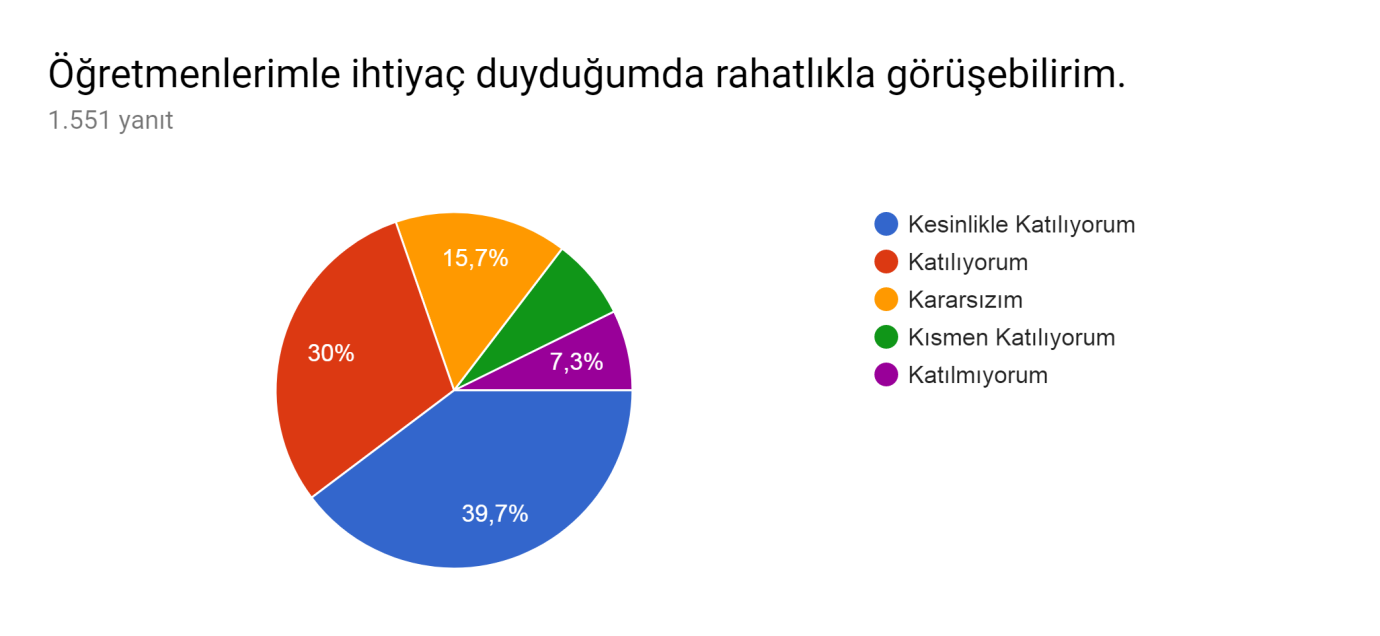 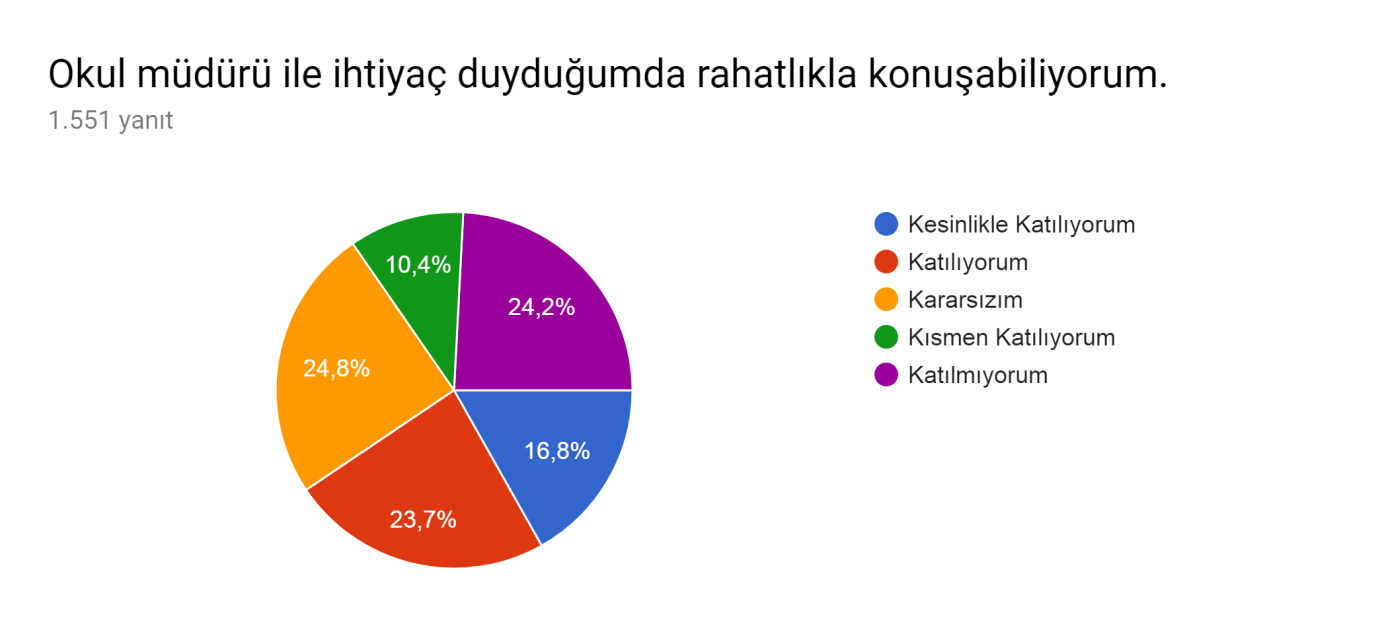 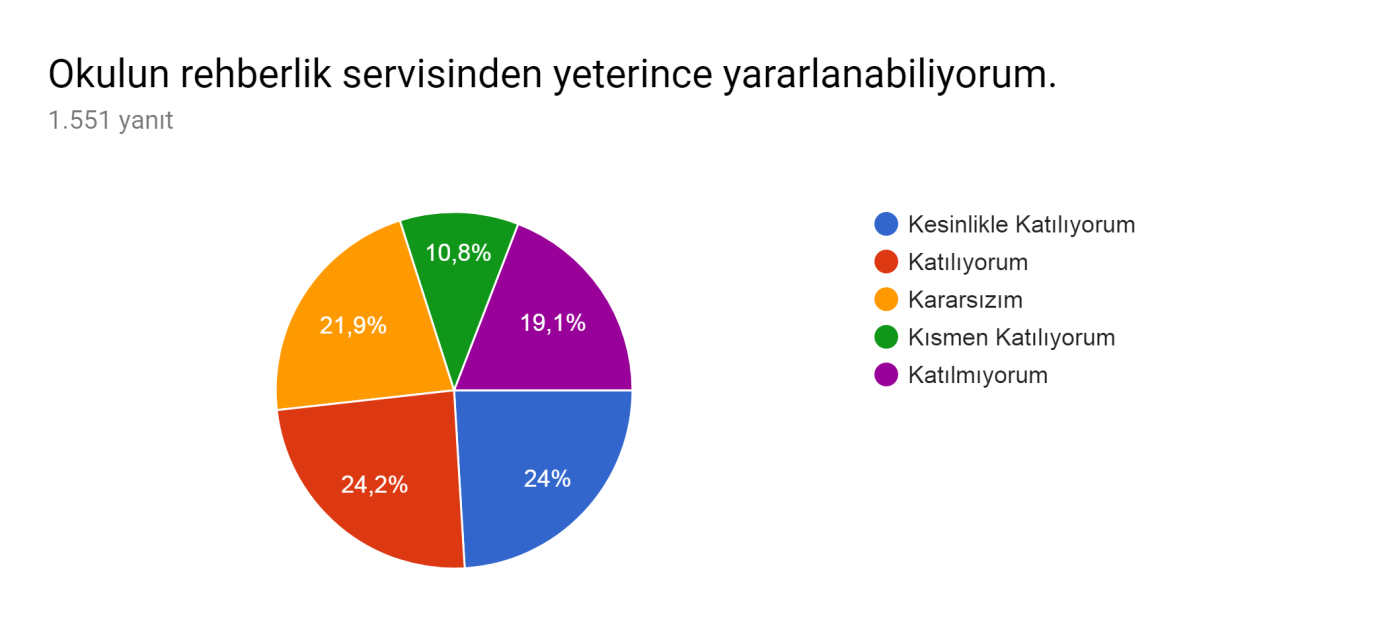 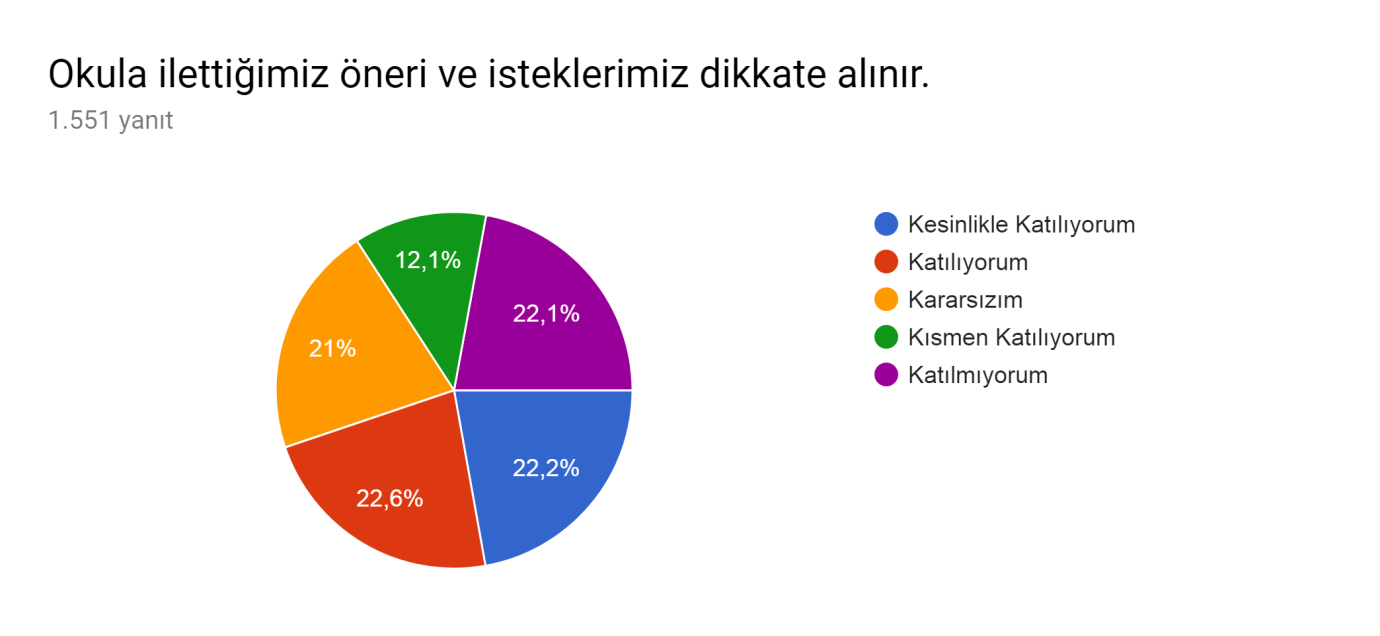 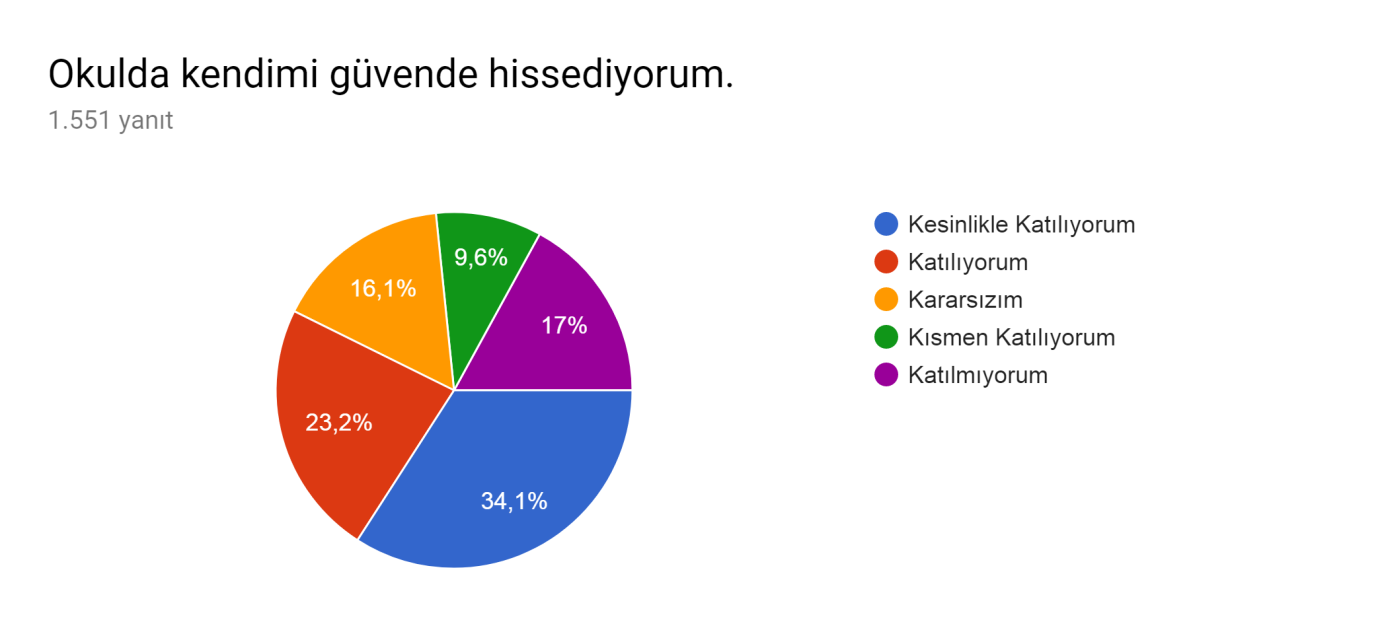 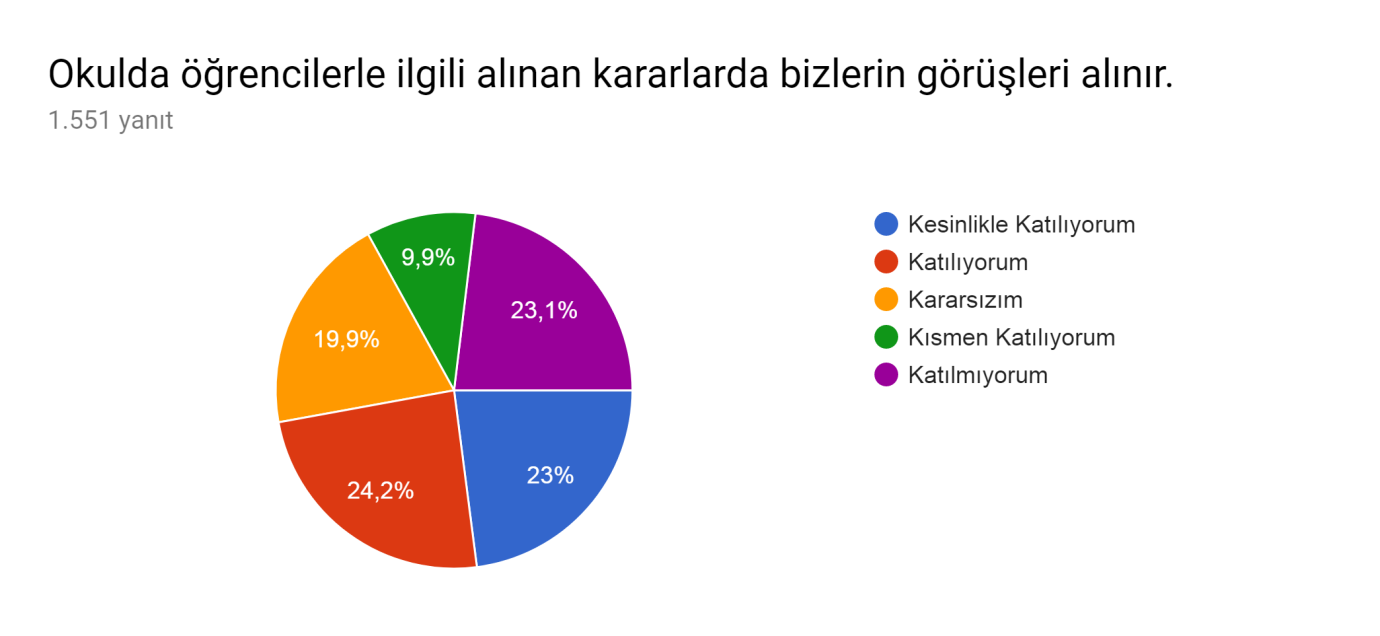 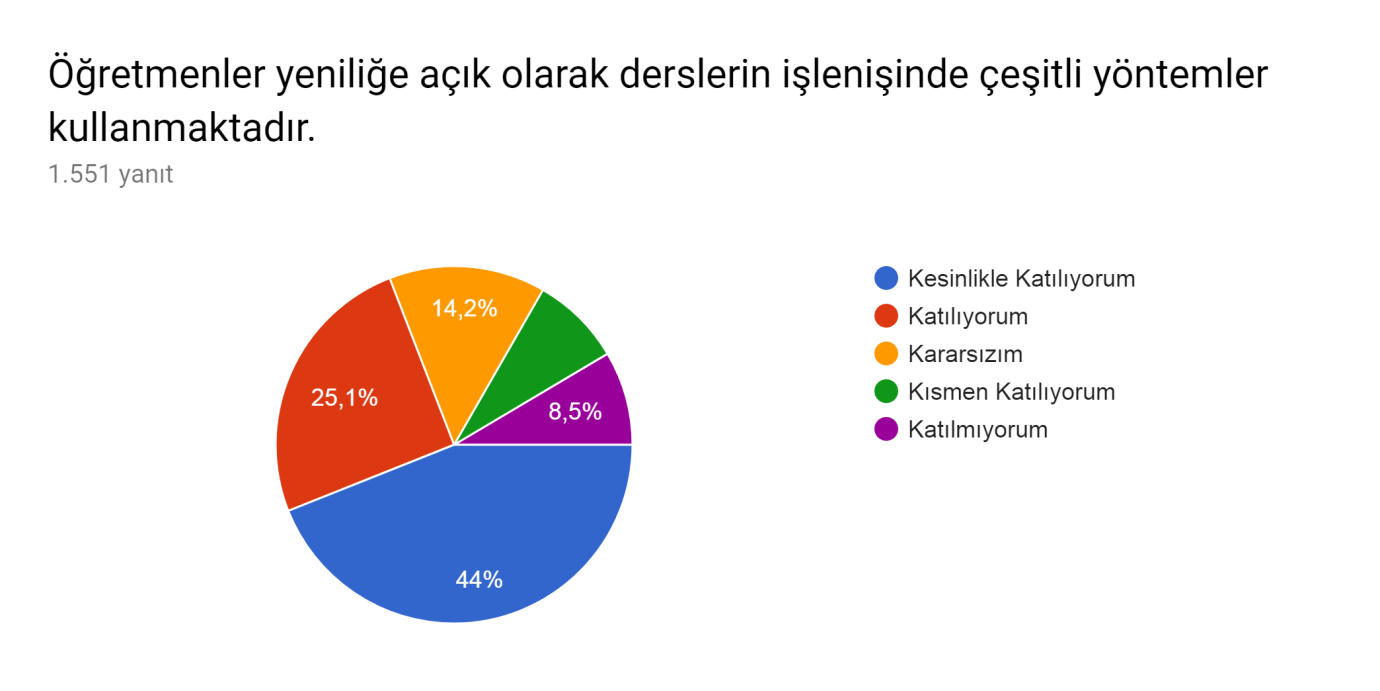 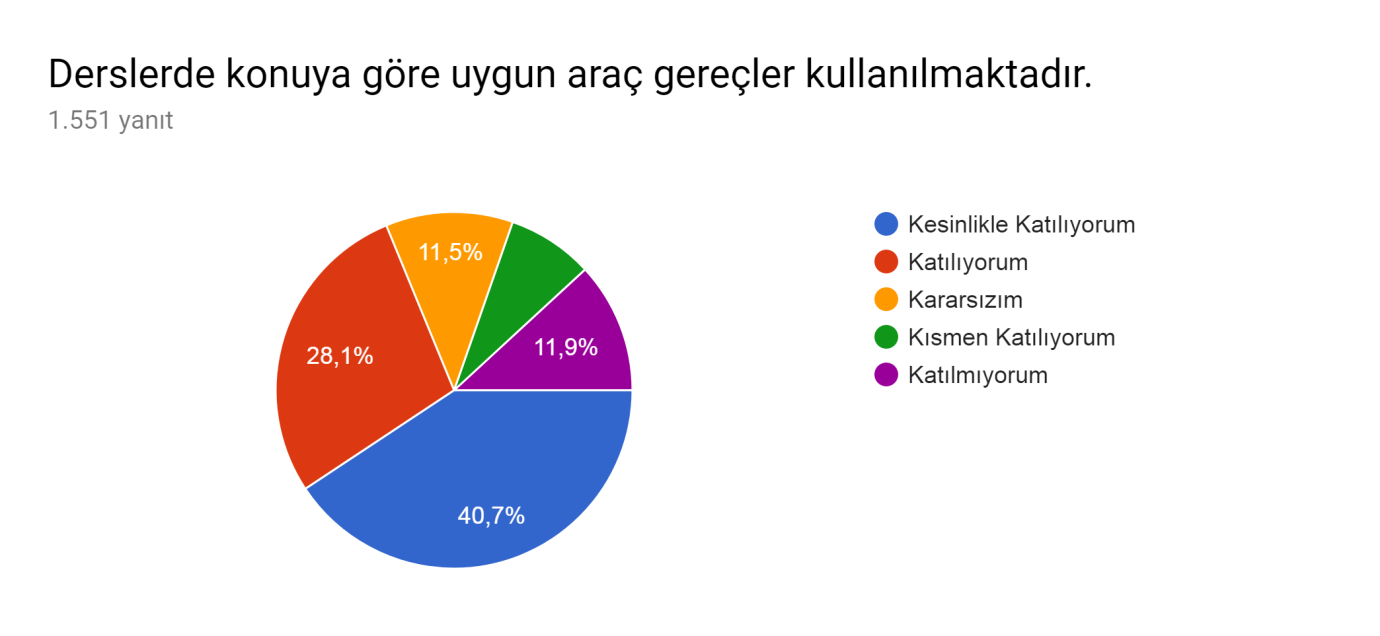 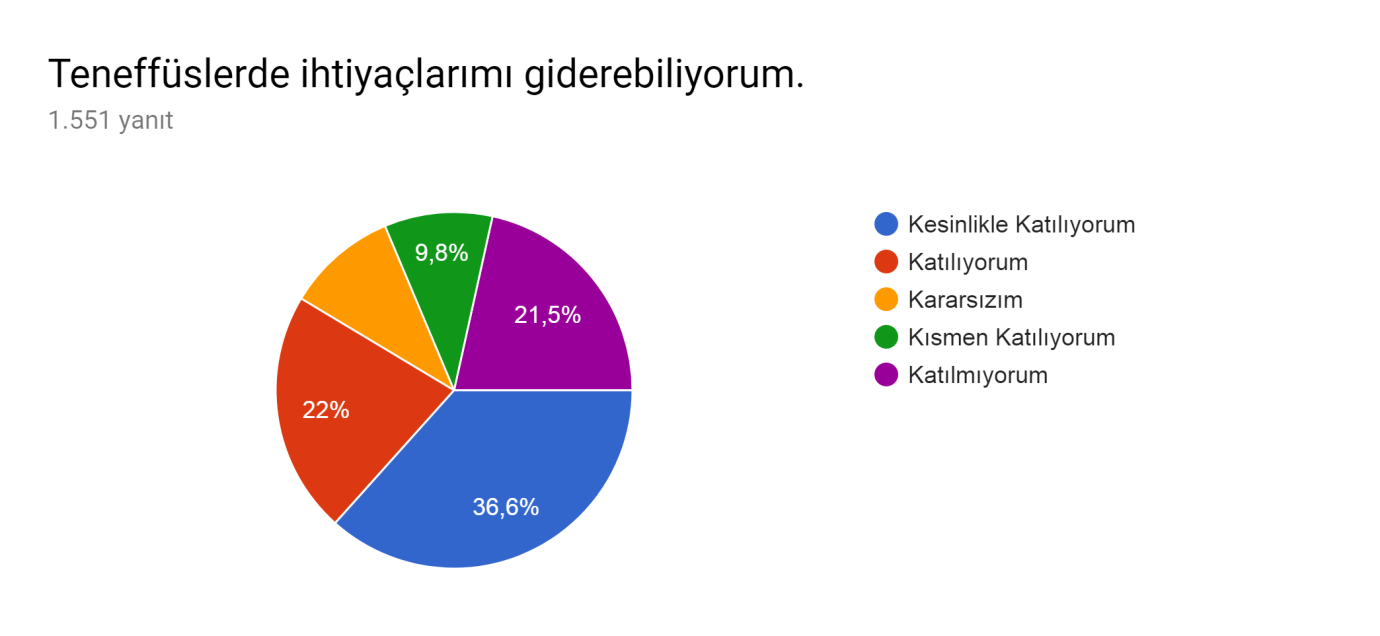 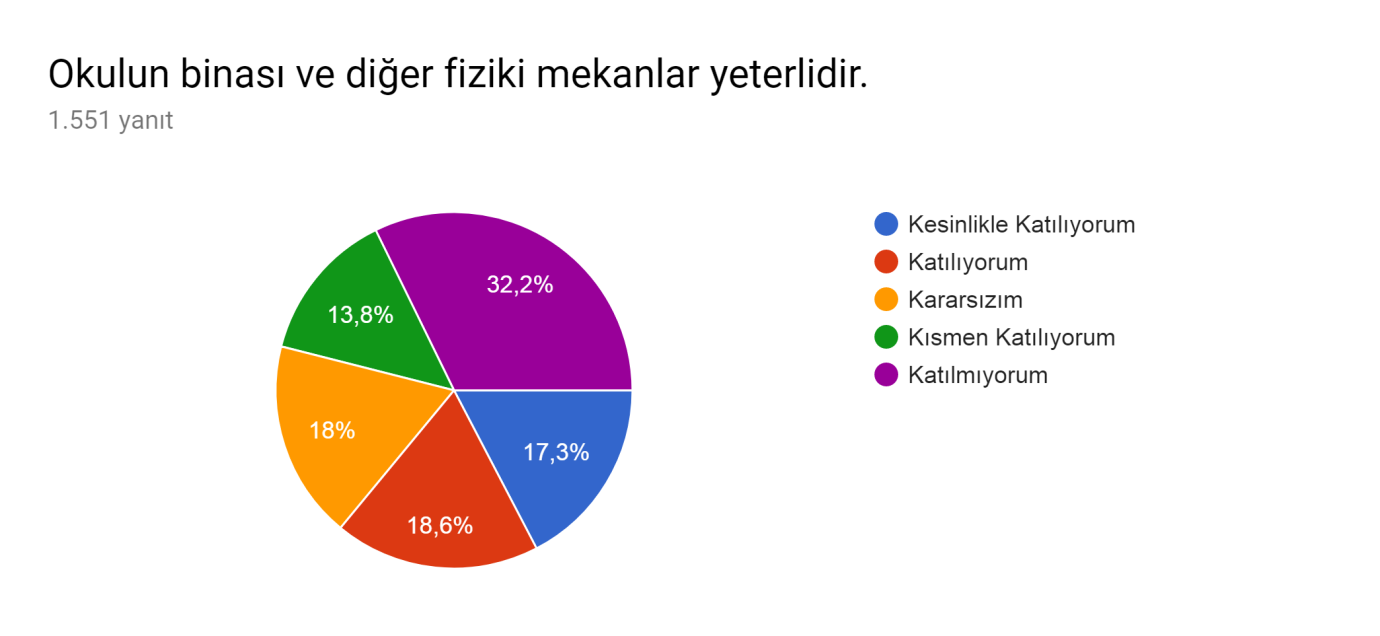 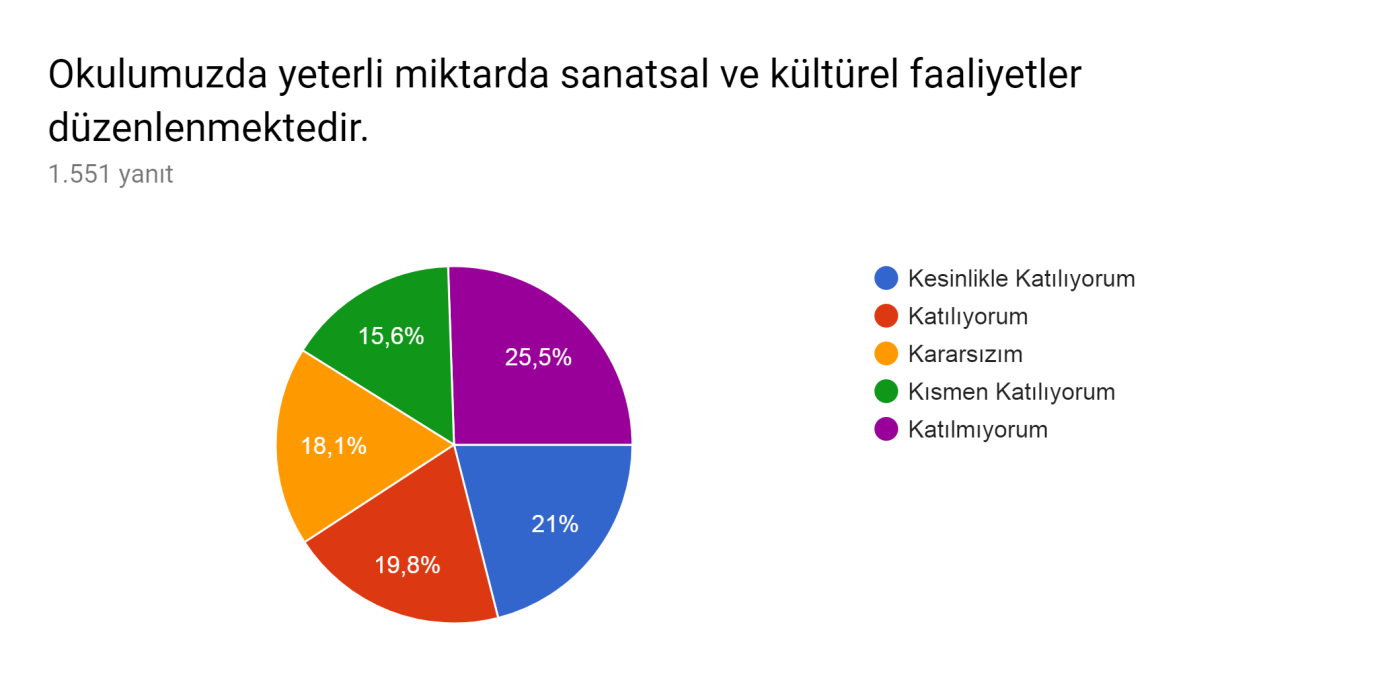 Öğrenciler, ihtiyaç duyduklarında öğretmenleri ile rahatlıkla görüşebildiklerini. Okulun rehberlik servisinden yeterince yararlanabildiklerini, okulda kendilerini güvende hissettiklerini, Okulda öğrencilerle ilgili alınan kararlarda öğrencilerin görüşlerinin alındığını iafade ediyorlar. Okulun okulun olumlu ve olusuz yönlerine ilşkin öğrencilerin görüşlerinin sorulduğu açık uçlu 14. Soruya ise yukarıdaki genel görüşlerin dışında, uzun ders saatlerinden rahatsız olduklarını belireten ifadeler yazmışlardır.Öğretmen Anketi Sonuçları:Okulumuzda, 2019-2023 Stratejik Plan hazırlıkları arasında mevcut durumumuz hakkındaki algıları görebilmek için yaptığımız öğretmen  anketlerinde öğrencilere 14 soru yöneltilmiş, sorulara verilen cevaplara göre frekans dağılımları belirlenmiş ve aşağıdaki sonuçlara varilmşıtır. Anket Uygulanan Öğretmen Sayısı:54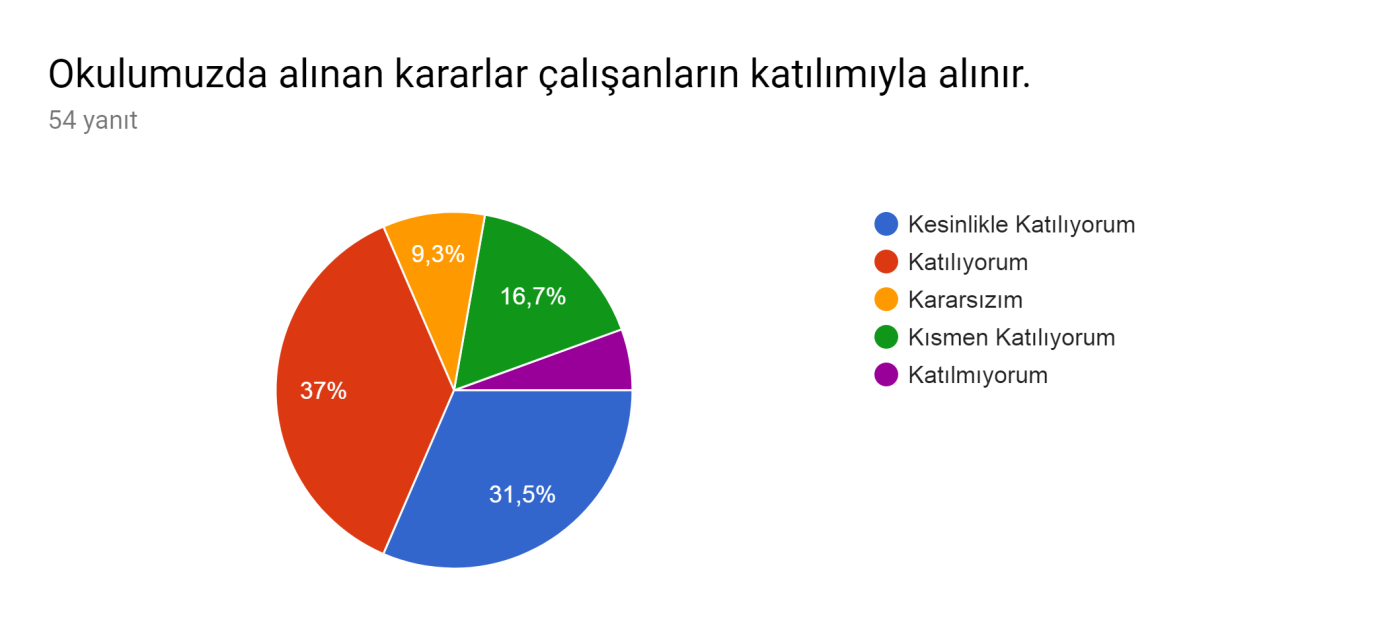 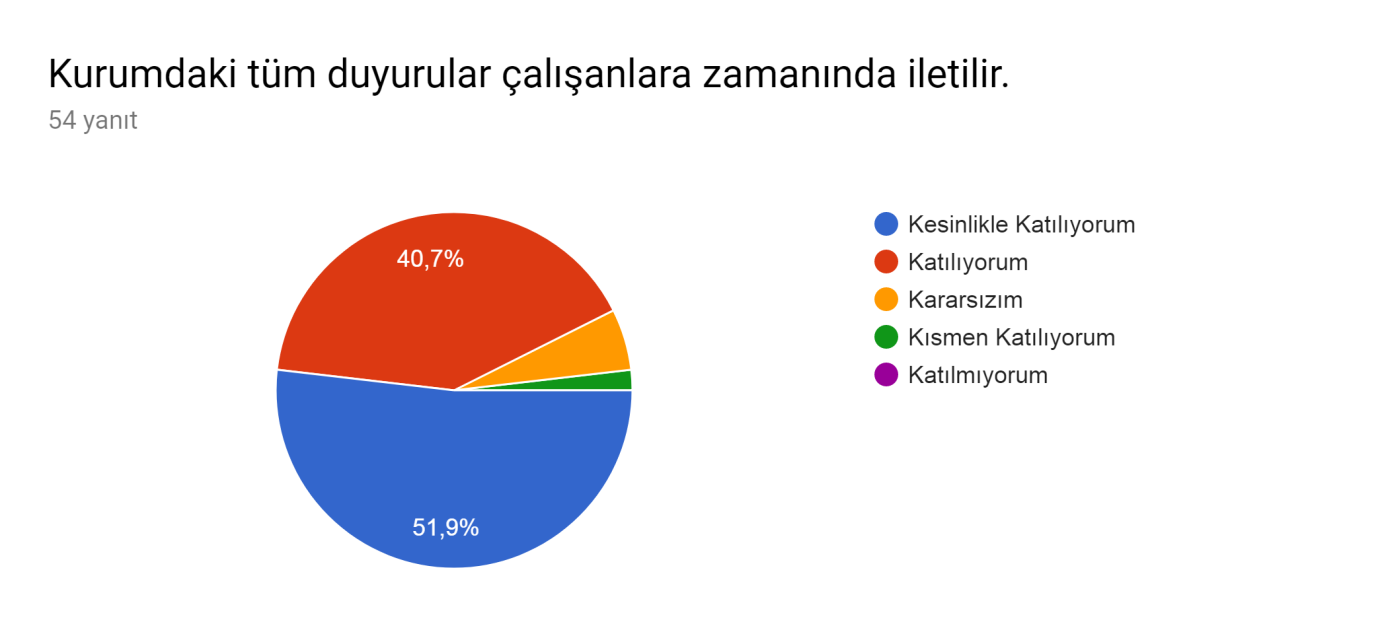 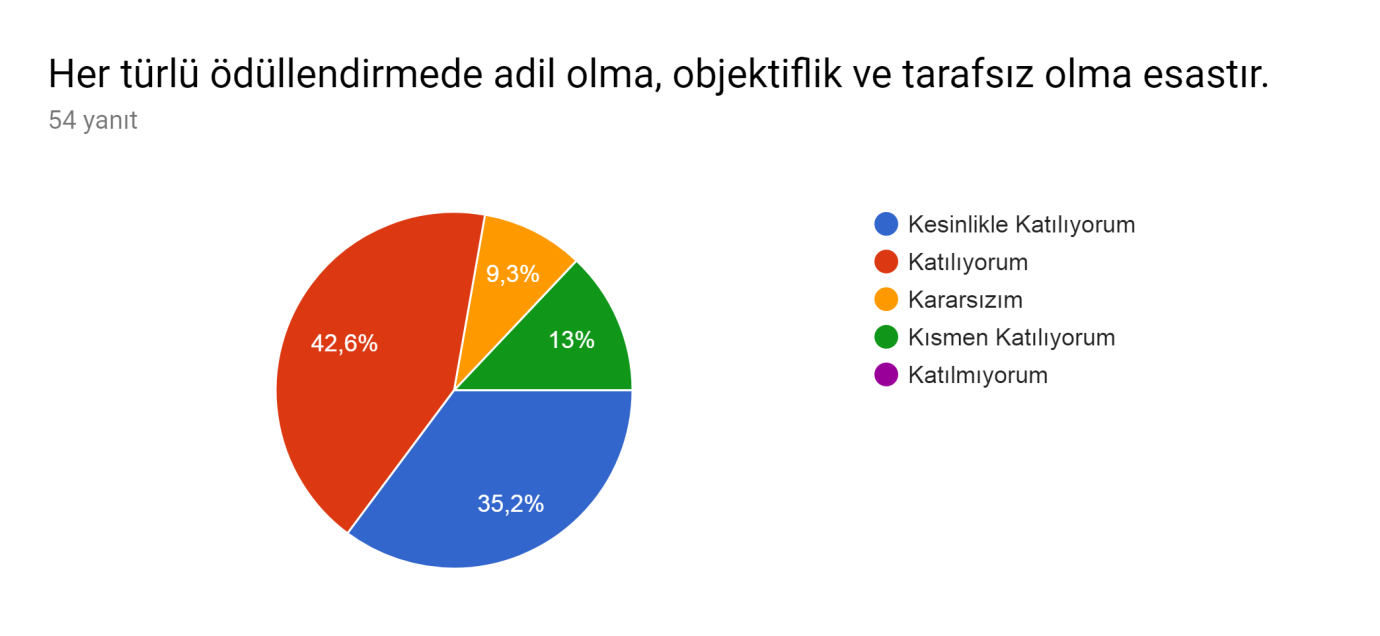 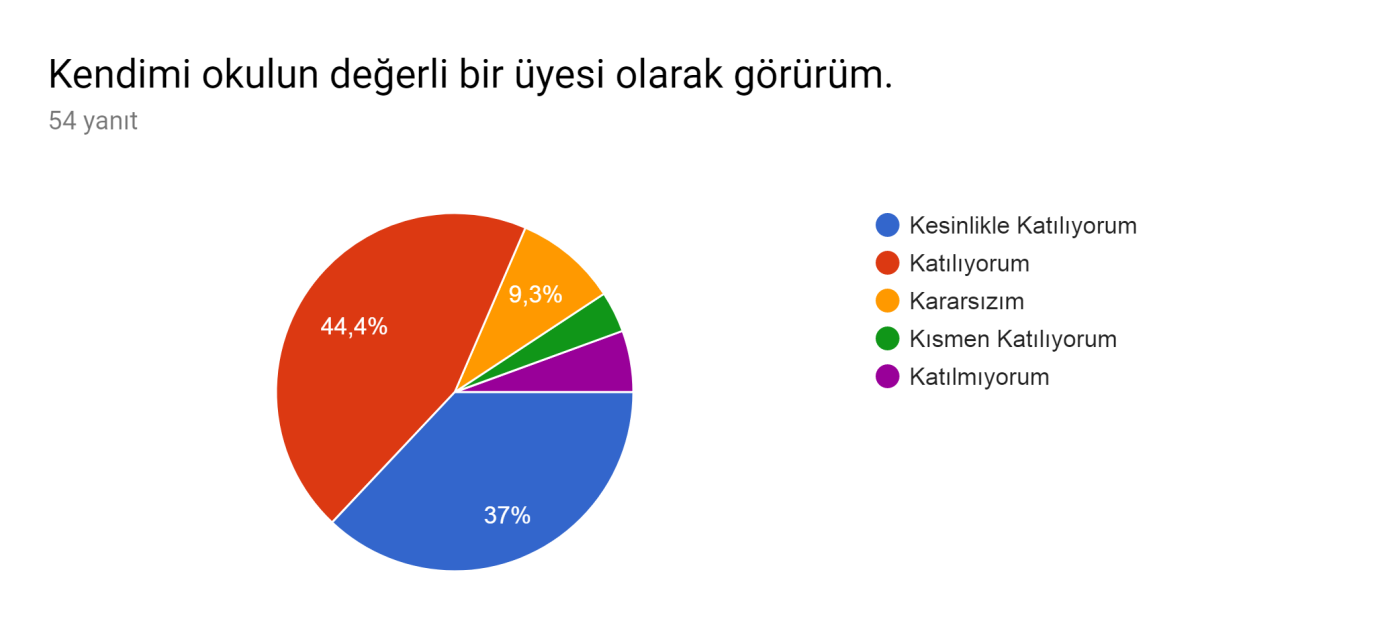 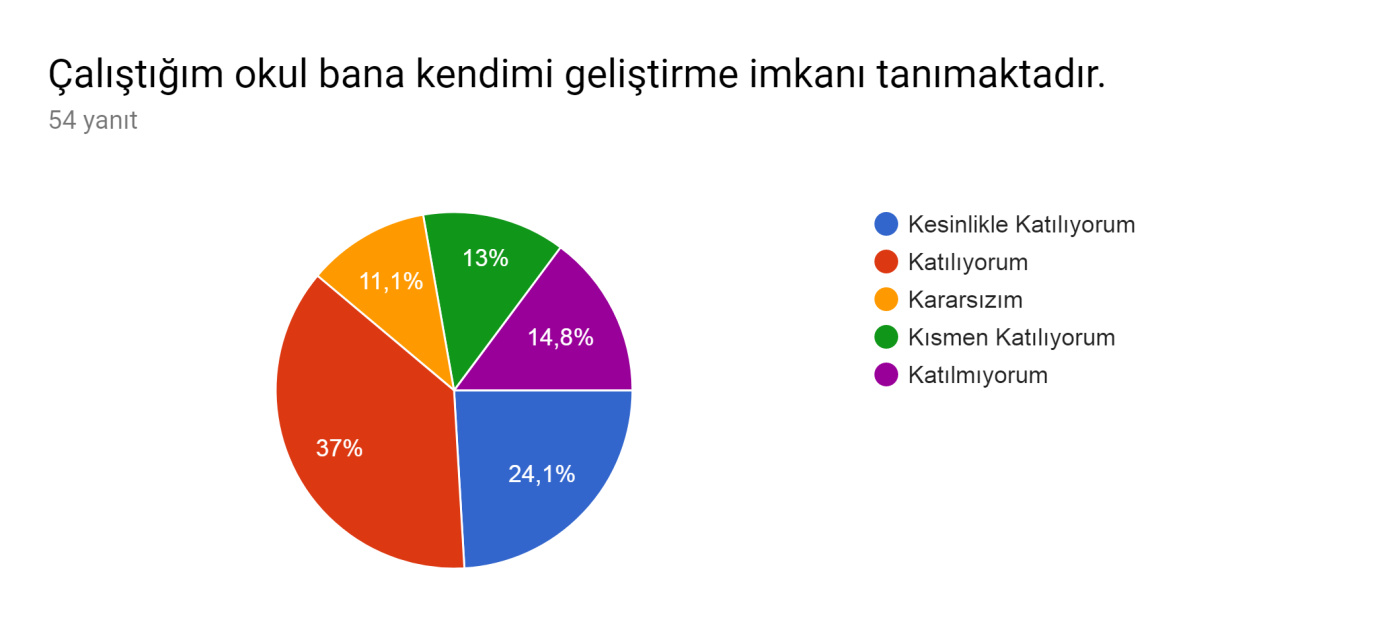 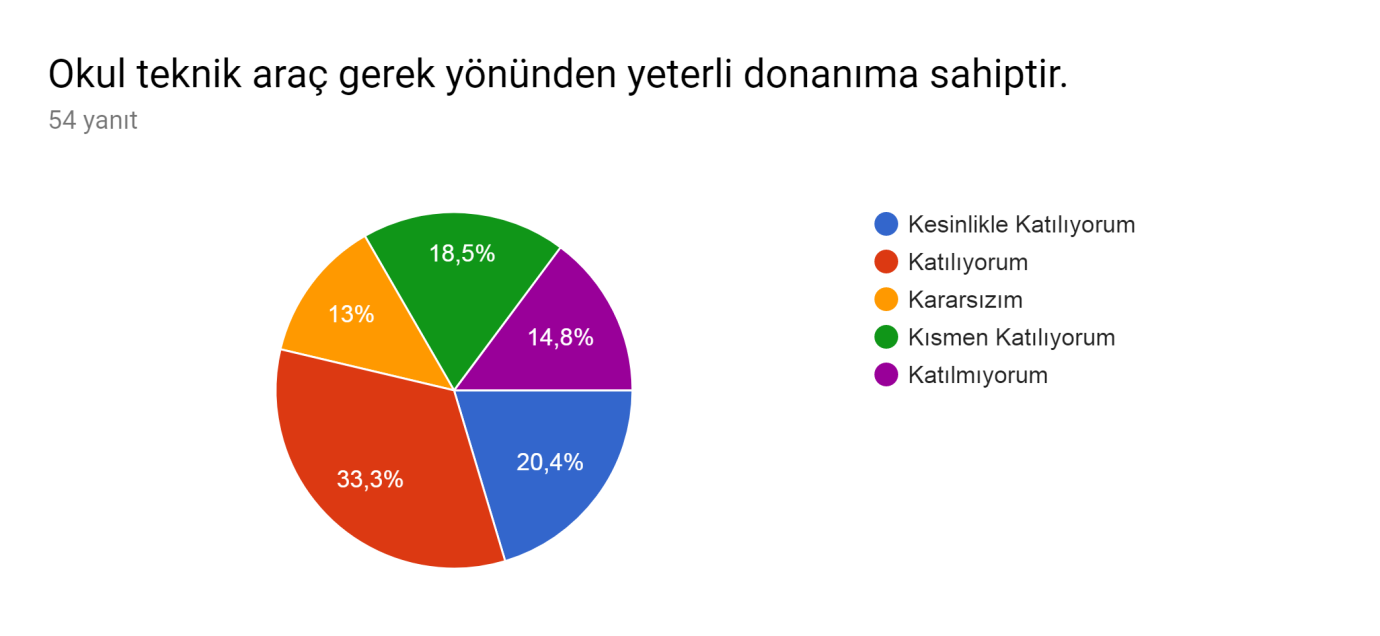 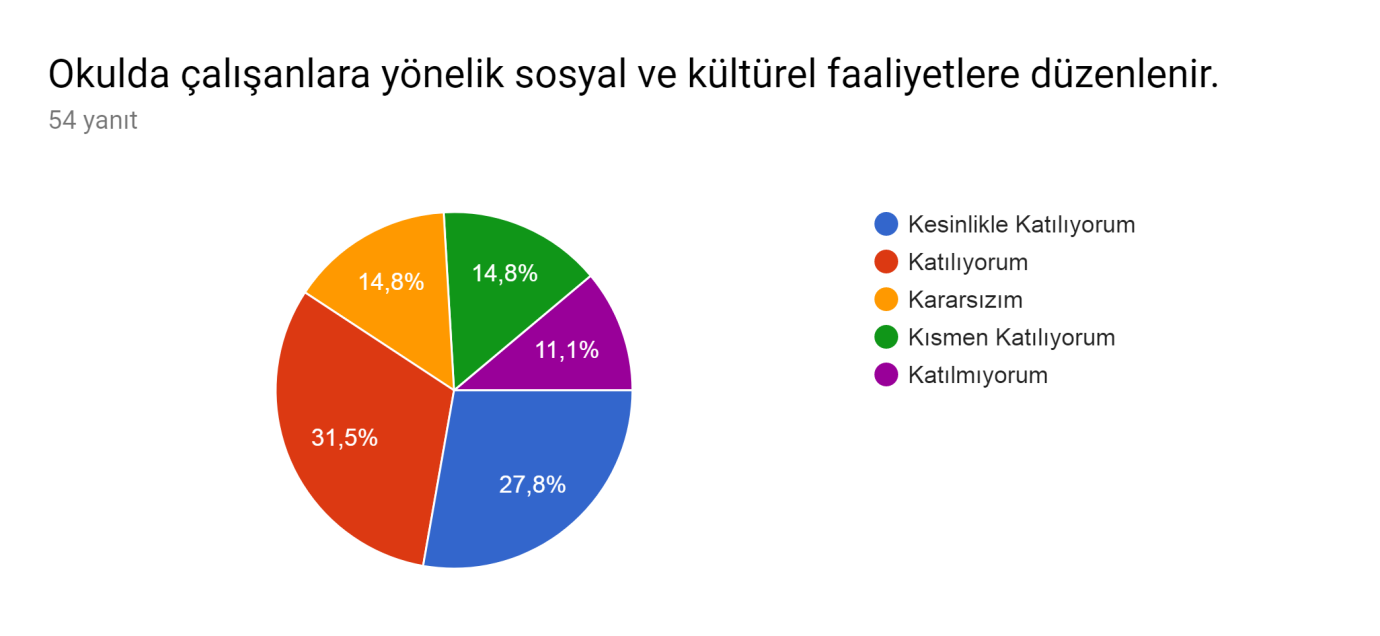 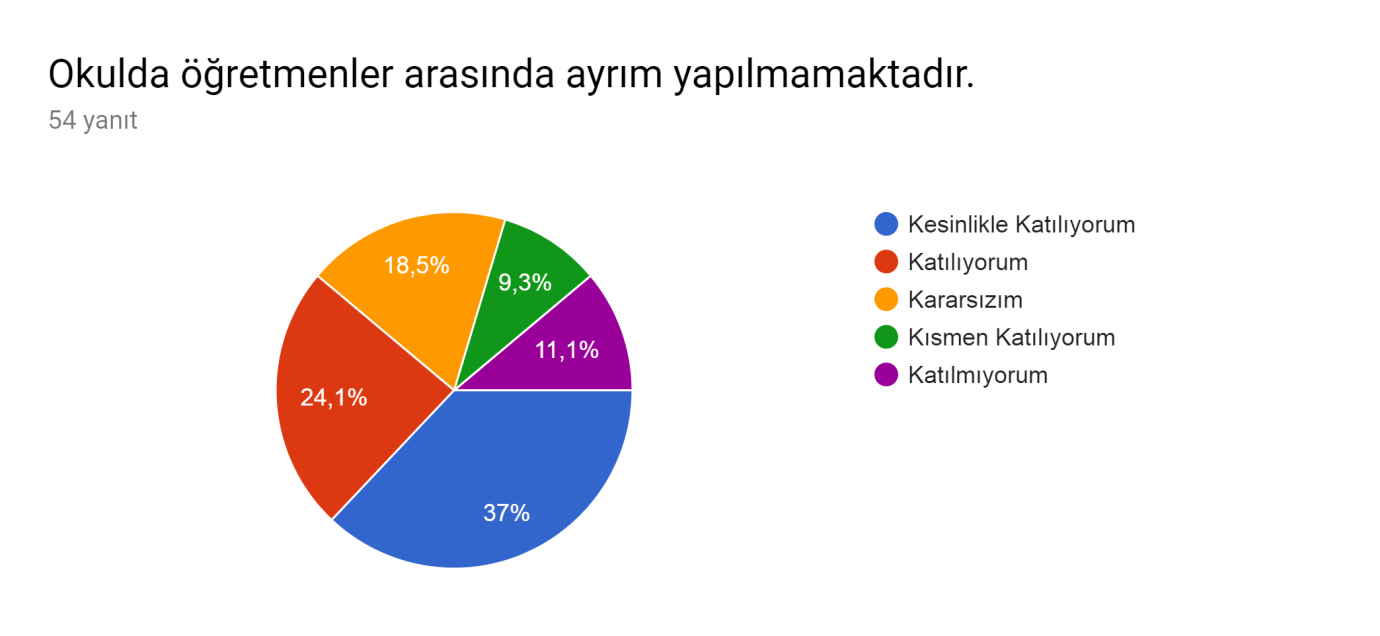 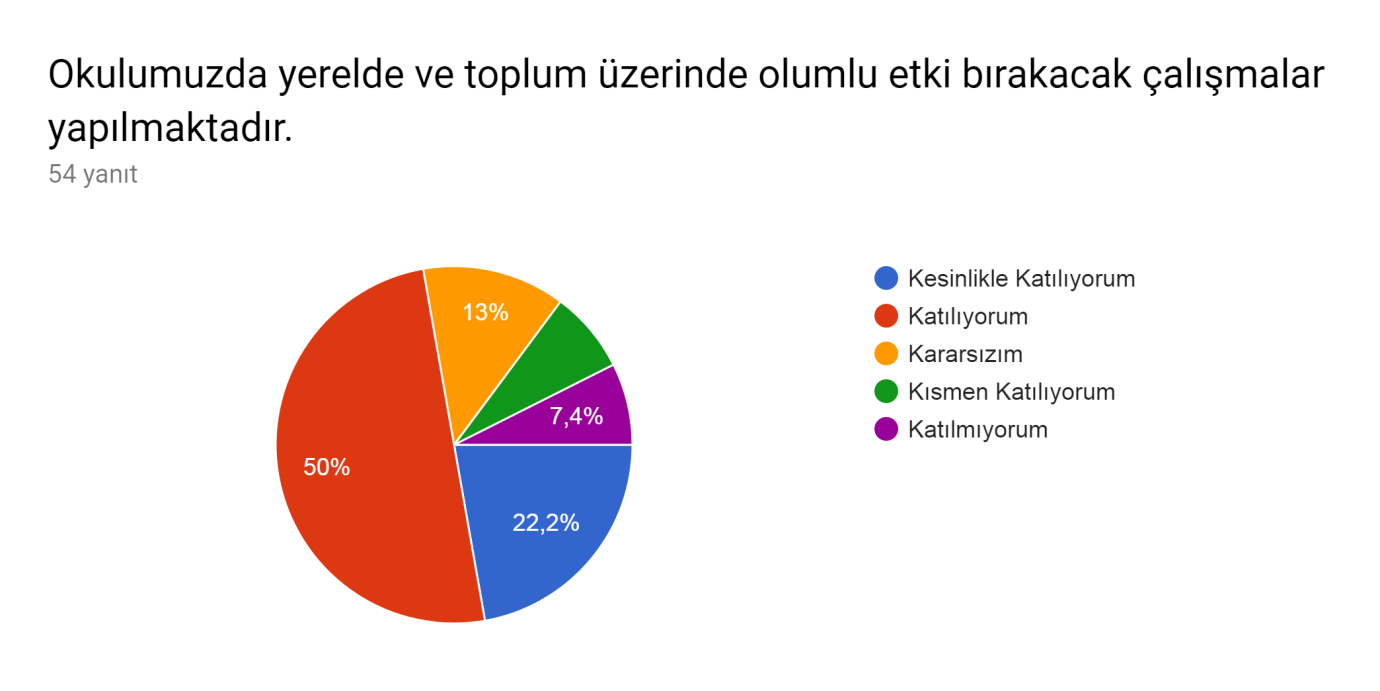 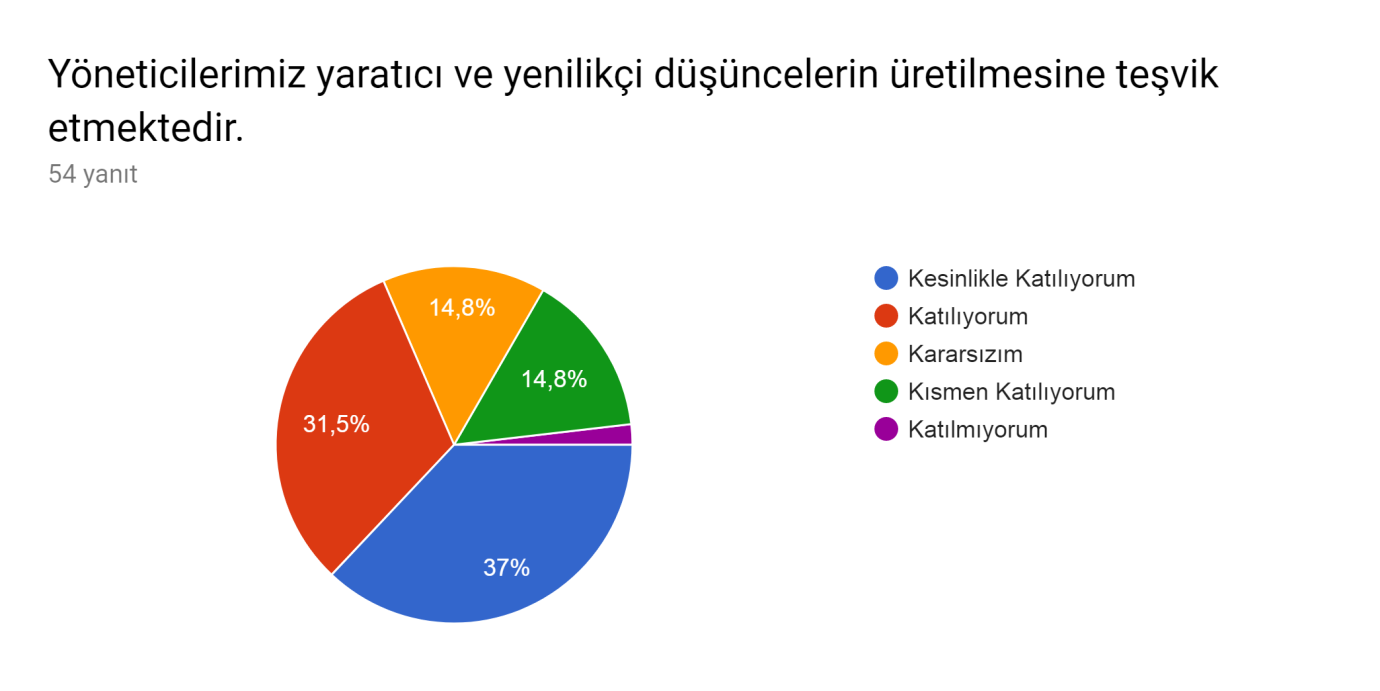 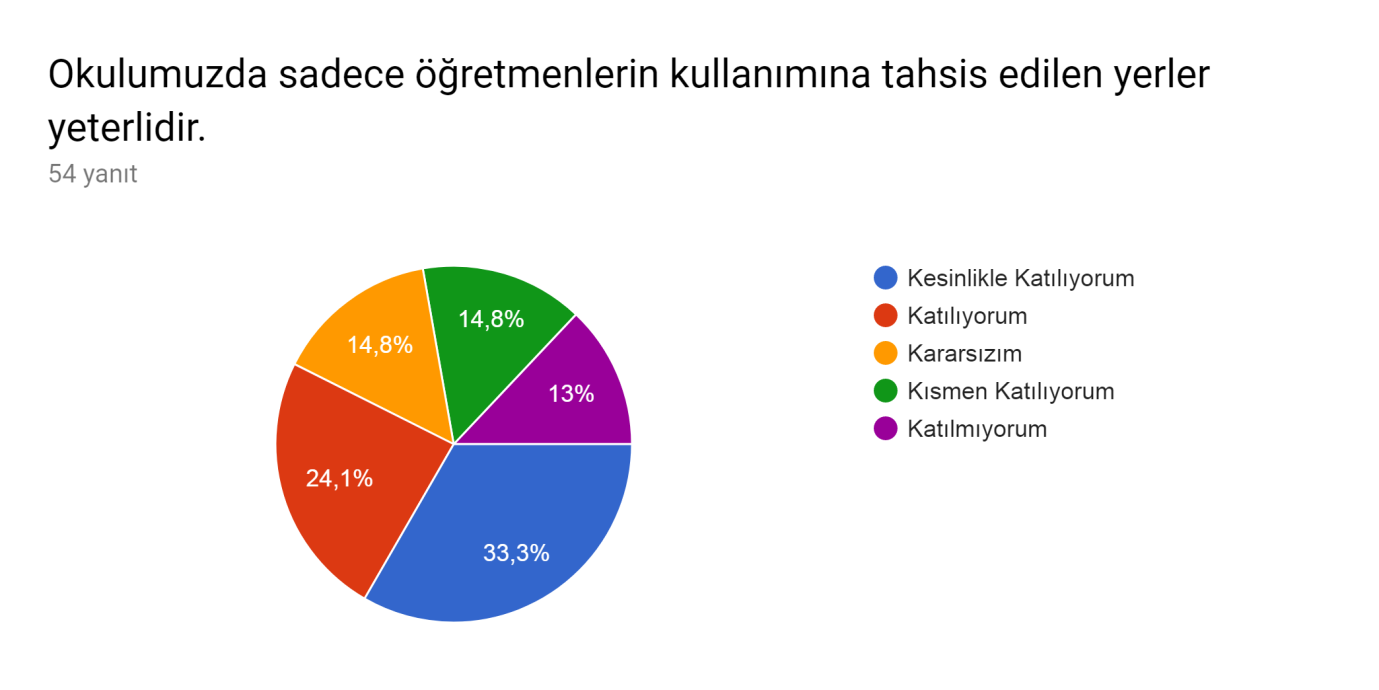 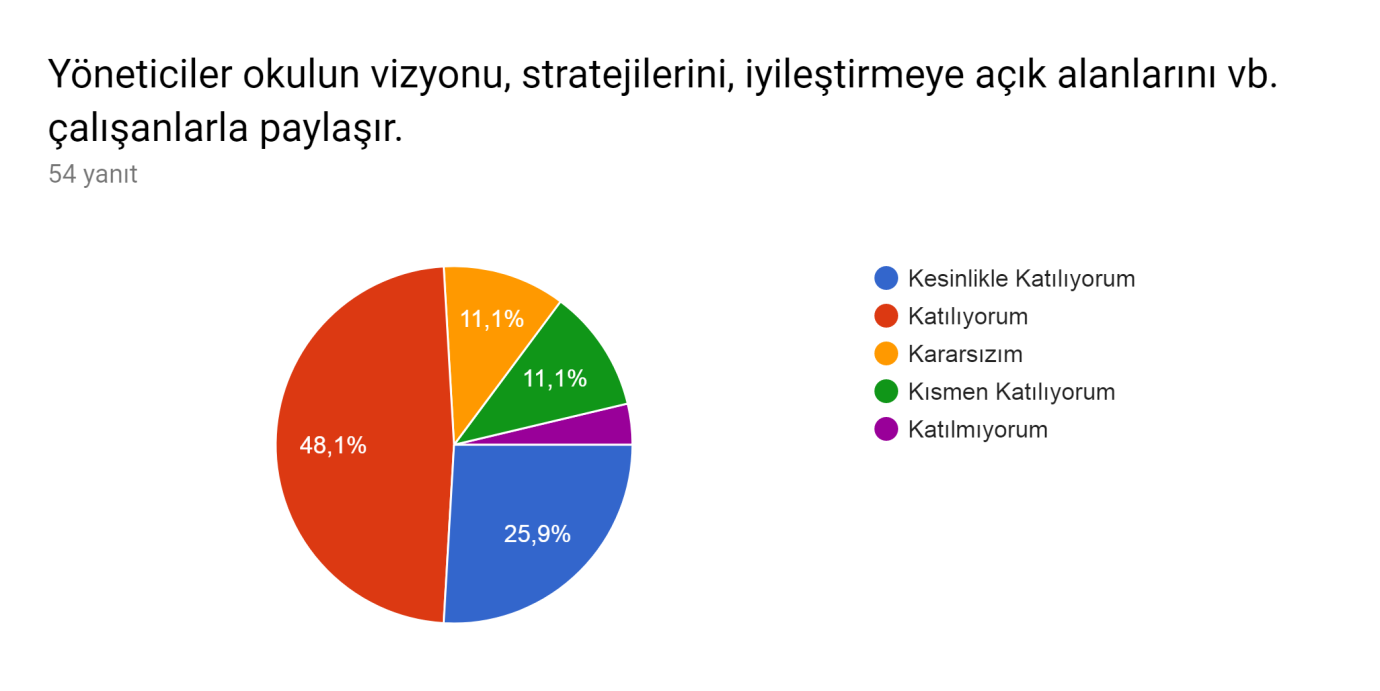 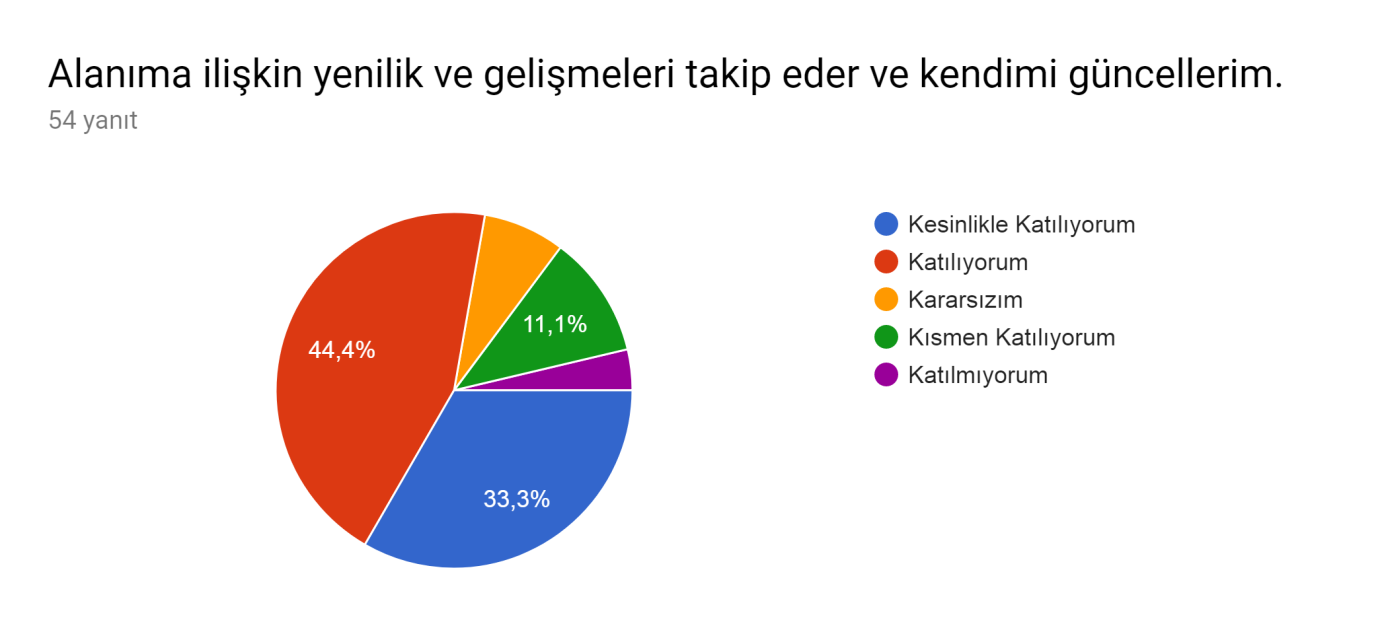 Öğretmenler, tüm duyuruların kendilerine zamanında iletildiğini, her türlü ödüllendirmede kendilerine adil, tarafsız ve objektif davranıldığı, okulda öğretmenler arasında ayrım yapılmadığı, kendilerine okulun değerli bir üyesi olarak gördüklerini , yaratısı düşüncenin teşvik edildiğini, okulda değerli çalışmaların yapıldığını, okulda öğretmenler arasında ayrım yapılmadığını, Yöneticilerin, okulun vizyonunu, stratejilerini, iyileştirmeye açık alanlarını vs. çalışanlarla paylaştığını ifade ediyorlar. Veli Anketi Sonuçları:Anket Uygulanan Veli Sayısı:Okulumuzda, 2019-2023 Stratejik Plan hazırlıkları arasında mevcut durumumuz hakkındaki algıları görebilmek için yaptığımız veli anketlerinde öğrencilere 14 soru yöneltilmiş, sorulara verilen cevaplara göre frekans dağılımları belirlenmiş ve aşağıdaki sonuçlara varilmşıtır. Anket Uygulanan Veli Sayısı:300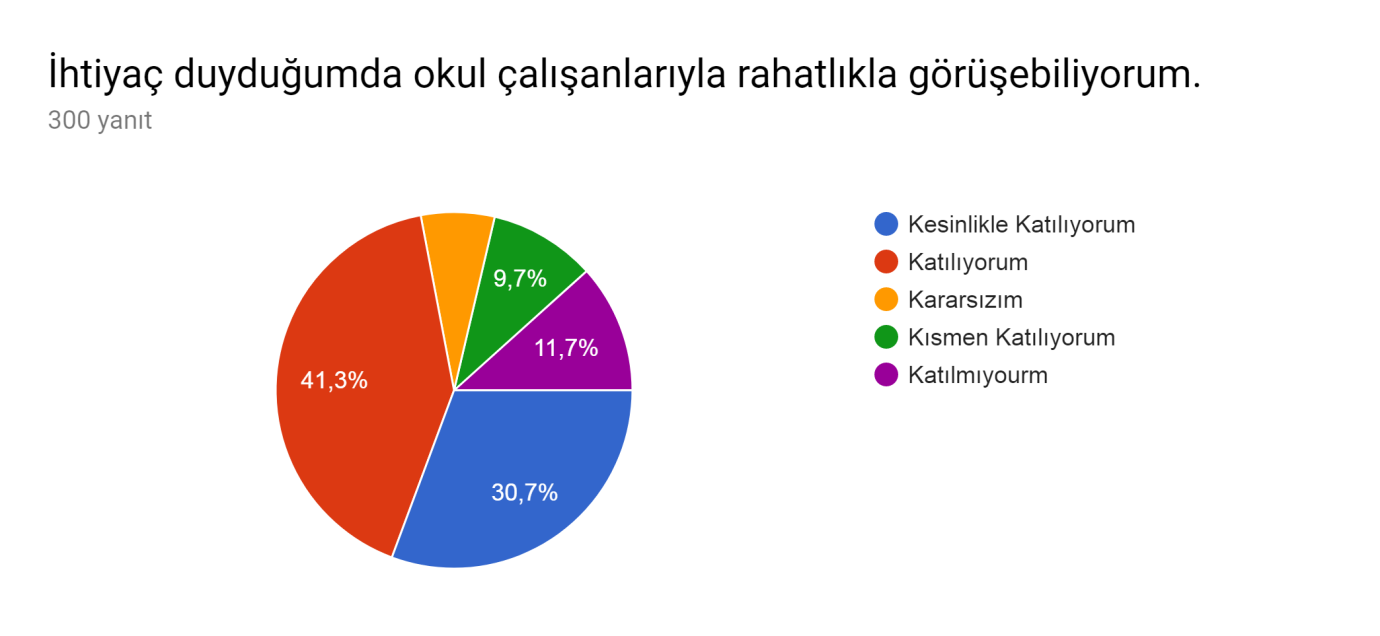 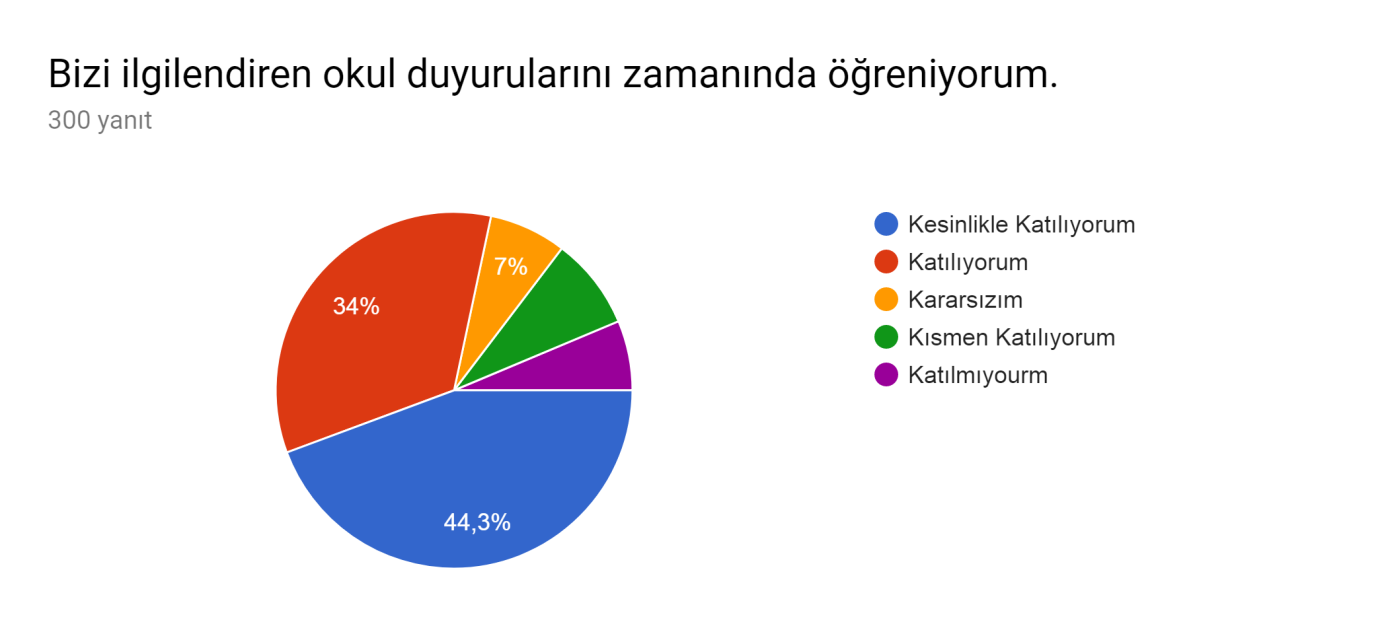 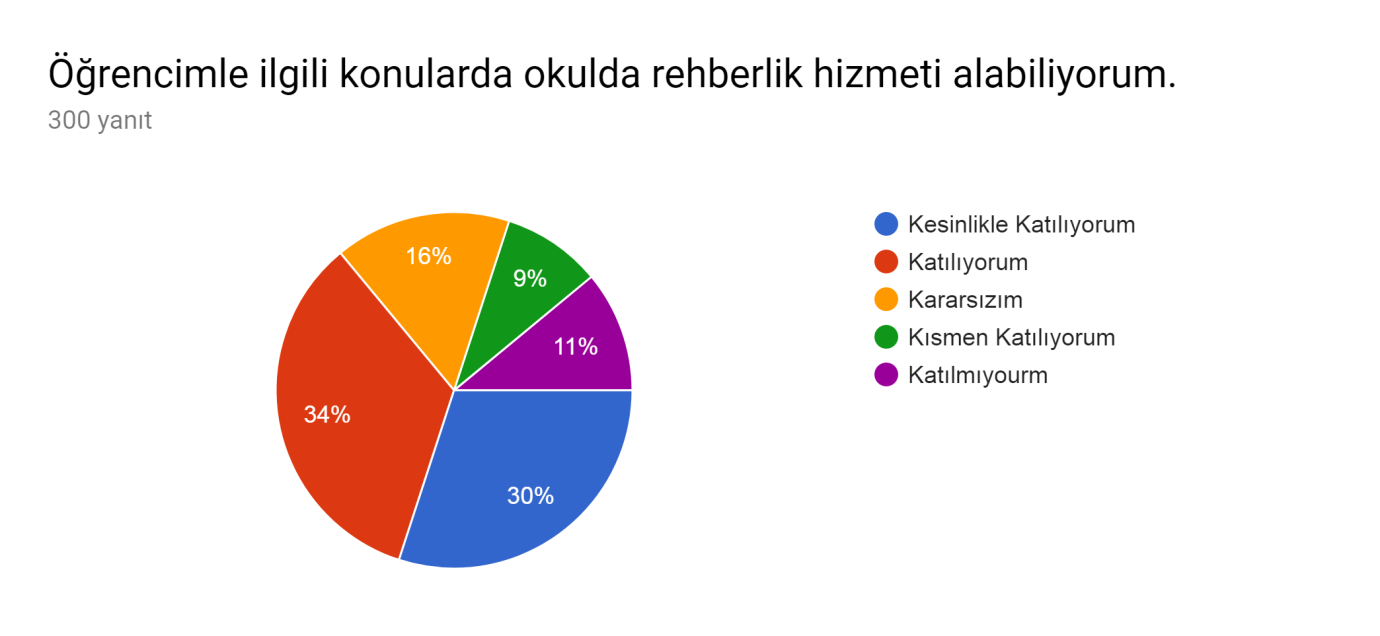 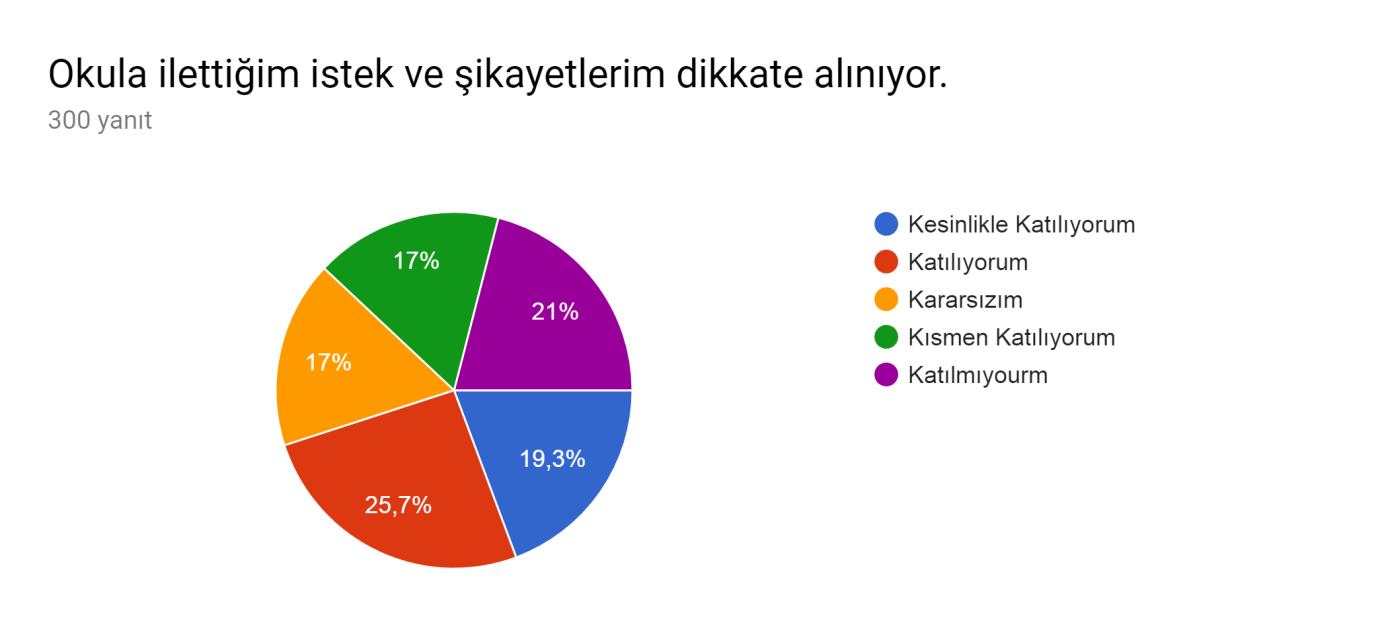 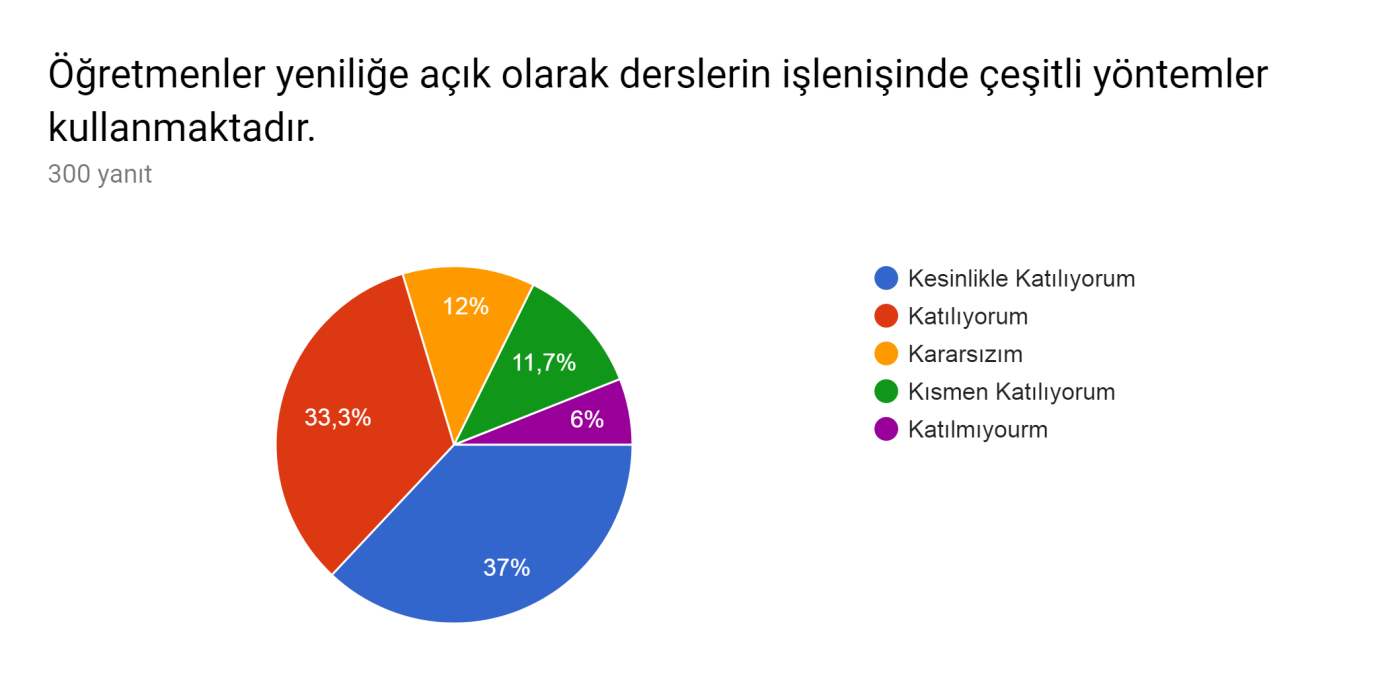 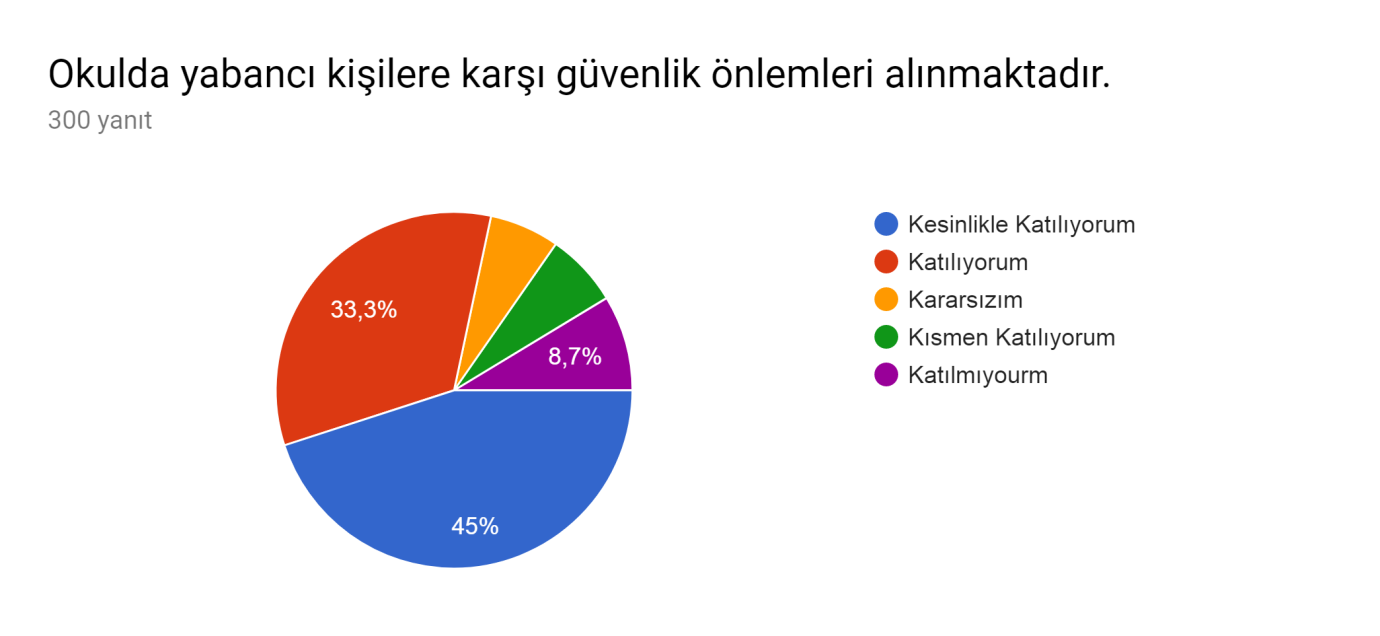 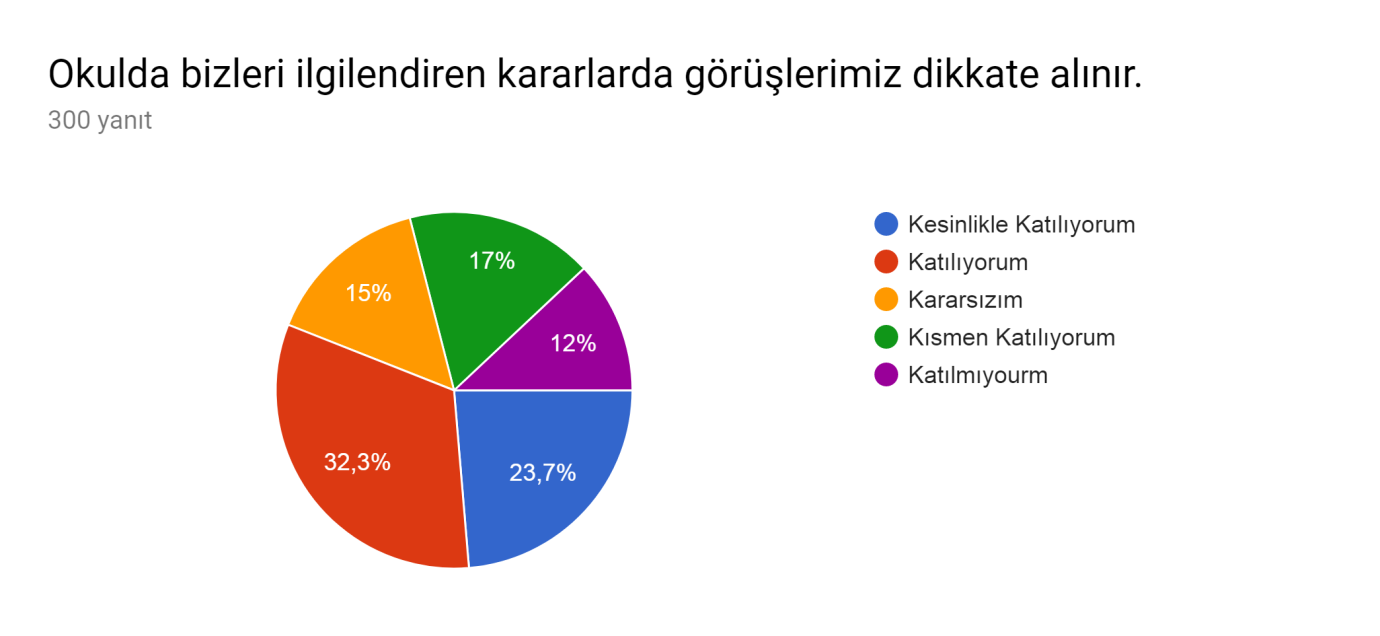 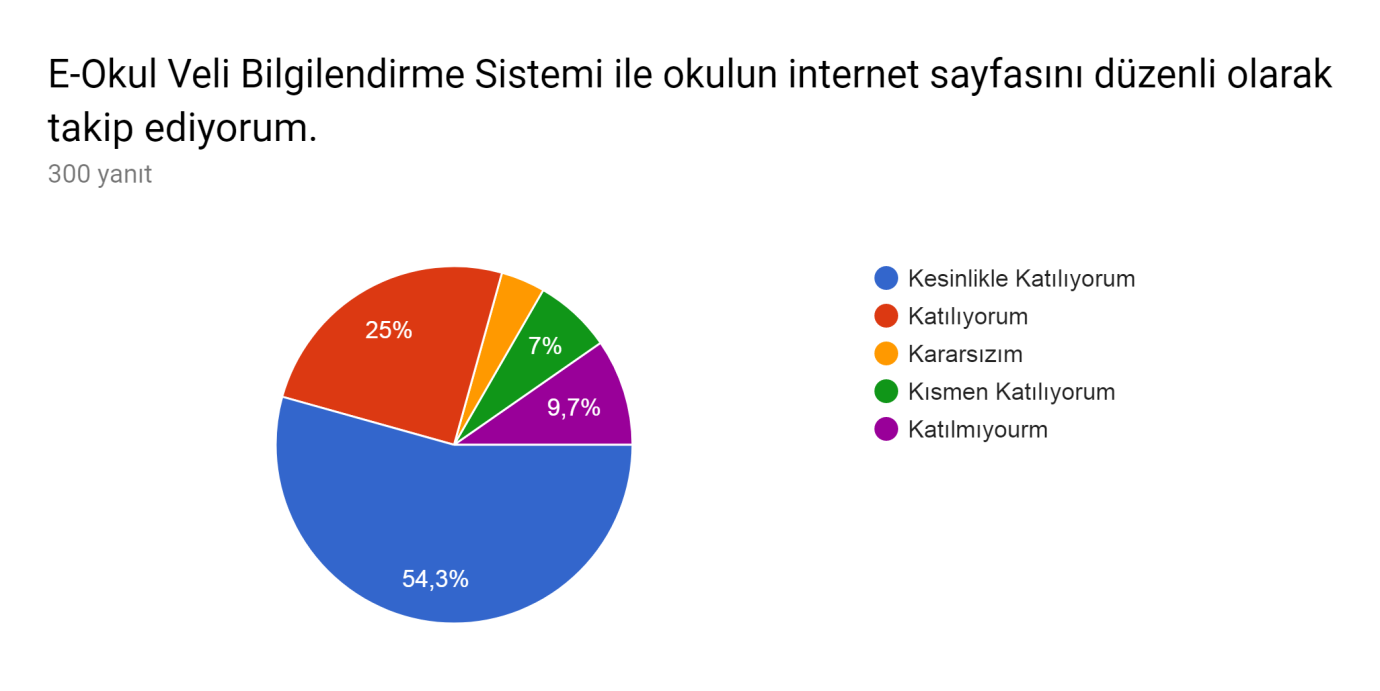 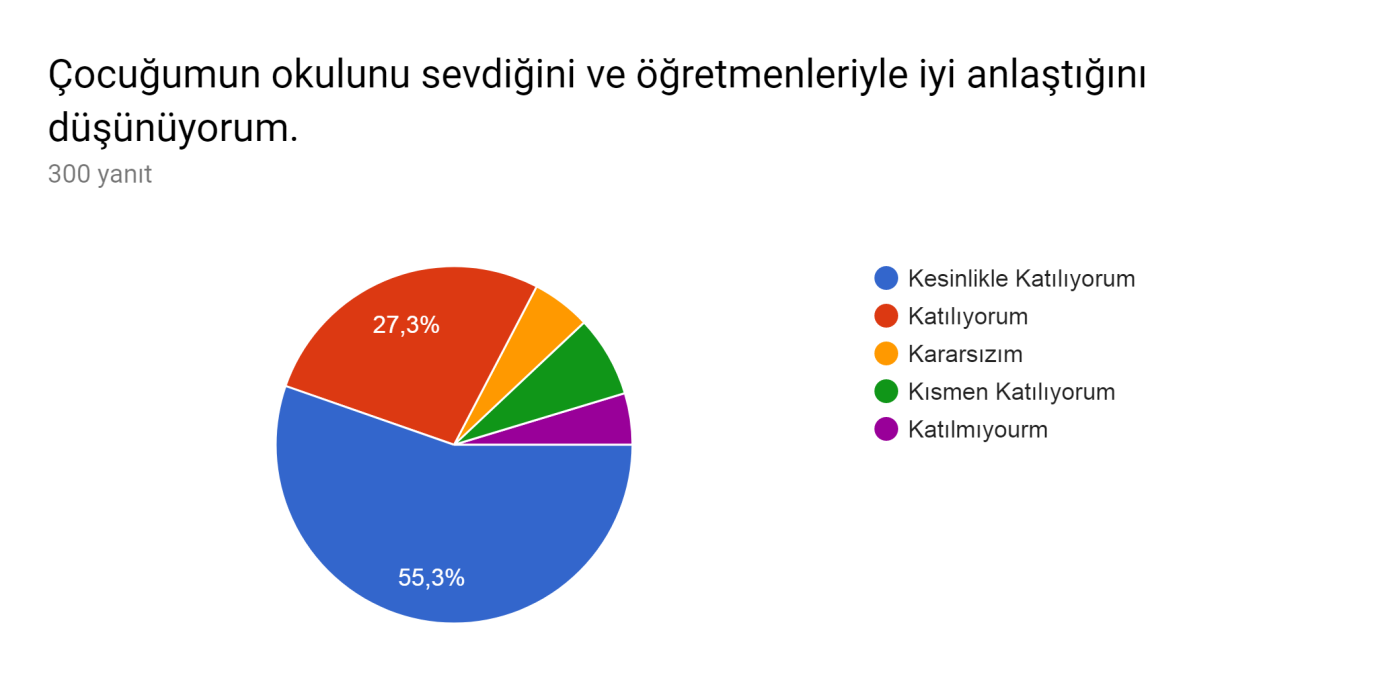 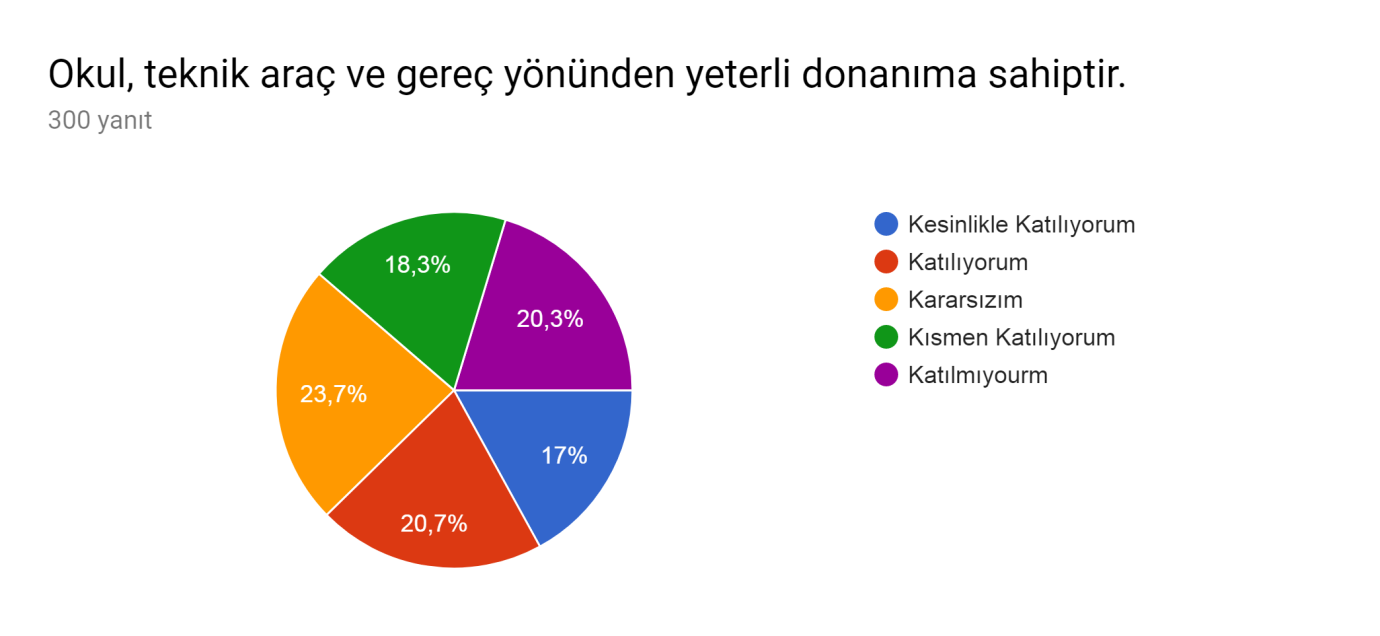 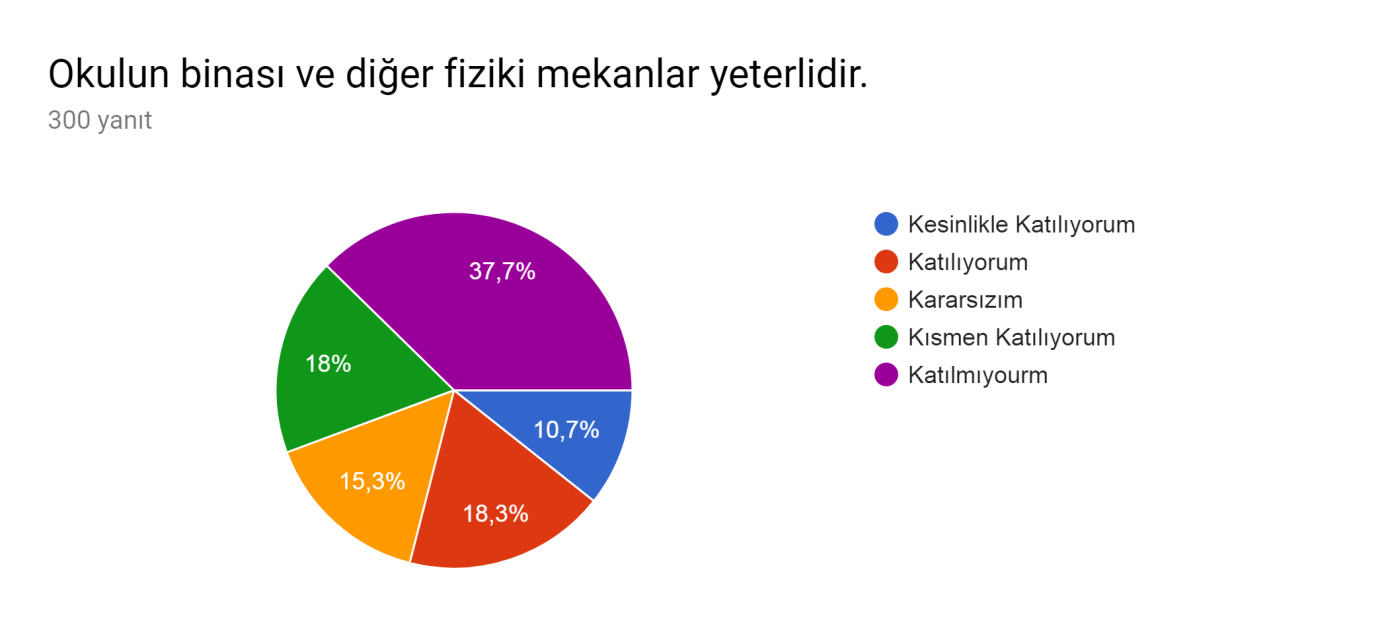 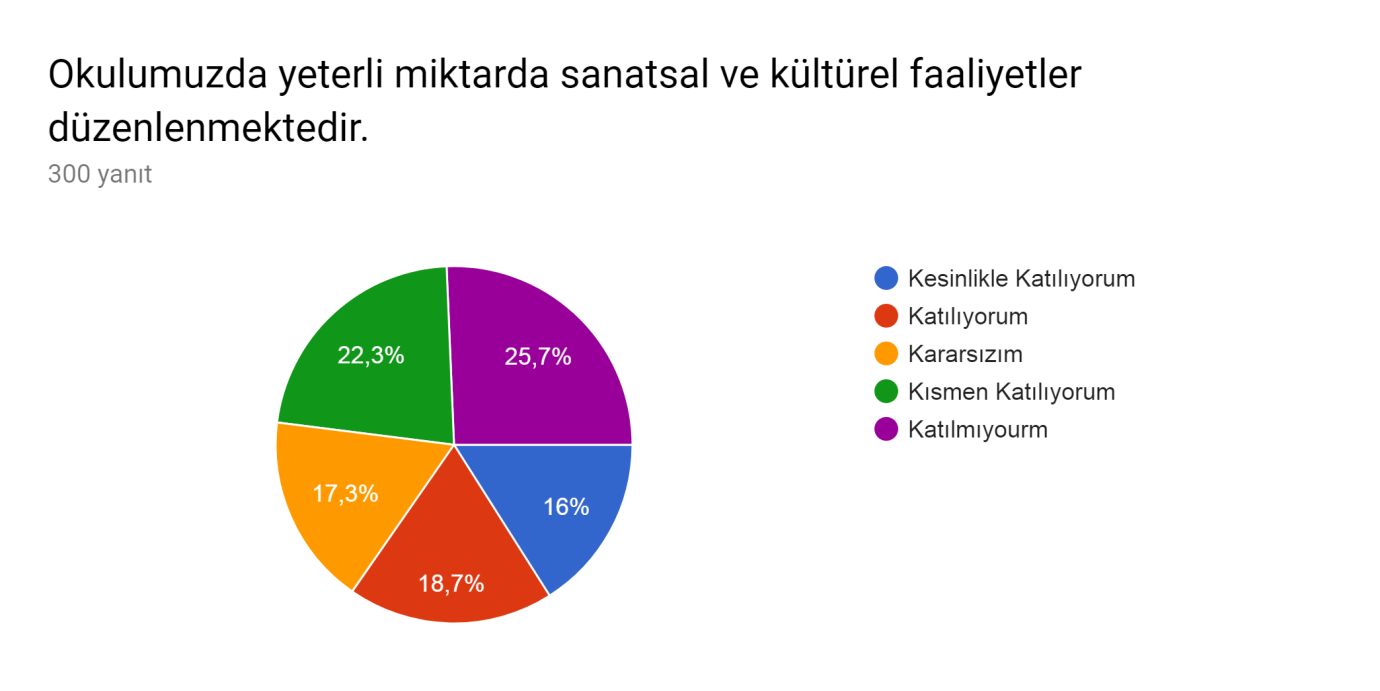 Veliler çoğunlukla, ihtiyaç duyduklarında okul çalışanları ile rahatlıkla görüşebildiklerini, okul duyurularına zamanında öğrenebildiklerini, rehberlik hizmetlerinden yeterince yararlanabildiklerini, öğretmenlerin derslerin işlenişinde kullandıkalrı yöntemlerin çeşitlendirdikleri, yabancı kişilere karşı okulda güvenlik önlemlerinin alındığını, alınan kararlarda görüşlerinin alındığını, alınan kararlarda görüşlerinin alındığını, e-Okul Veli Bilgilendirme sistemi ve okulun internet sayfasını düzenli olarak takip ettiklerini, çocukların okulu ve öğretmenlerini sevdiklerini, okulun teknik, araç-gereç yönünden yeterli olduğunu, yeterli sayıda sosyal-kültürel faaliyetleri yapıldığını ifade ettiler.GZFT (Güçlü, Zayıf, Fırsat, Tehdit) AnaliziOkulumuzun temel istatistiklerinde verilen okul künyesi, çalışan bilgileri, bina bilgileri, teknolojik kaynak bilgileri ve gelir gider bilgileri ile paydaş anketleri sonucunda ortaya çıkan sorun ve gelişime açık alanlar iç ve dış faktör olarak değerlendirilerek GZFT tablosunda belirtilmiştir. Dolayısıyla olguyu belirten istatistikler ile algıyı ölçen anketlerden çıkan sonuçlar tek bir analizde birleştirilmiştir.Kurumun güçlü ve zayıf yönleri donanım, malzeme, çalışan, iş yapma becerisi, kurumsal iletişim gibi çok çeşitli alanlarda kendisinden kaynaklı olan güçlülükleri ve zayıflıkları ifade etmektedir ve ayrımda temel olarak okul müdürü/müdürlüğü kapsamından bakılarak iç faktör ve dış faktör ayrımı yapılmıştır. İçsel Faktörler Güçlü YönlerZayıf YönlerDışsal Faktörler FırsatlarTehditlerGelişim ve Sorun AlanlarıGelişim ve sorun alanları analizi ile GZFT analizi sonucunda ortaya çıkan sonuçların planın geleceğe yönelim bölümü ile ilişkilendirilmesi ve buradan hareketle hedef, gösterge ve eylemlerin belirlenmesi sağlanmaktadır. Gelişim ve sorun alanları ayrımında eğitim ve öğretim faaliyetlerine ilişkin üç temel tema olan Eğitime Erişim, Eğitimde Kalite ve kurumsal Kapasite kullanılmıştır. Eğitime erişim, öğrencinin eğitim faaliyetine erişmesi ve tamamlamasına ilişkin süreçleri; Eğitimde kalite, öğrencinin akademik başarısı, sosyal ve bilişsel gelişimi ve istihdamı da dâhil olmak üzere eğitim ve öğretim sürecinin hayata hazırlama evresini; Kurumsal kapasite ise kurumsal yapı, kurum kültürü, donanım, bina gibi eğitim ve öğretim sürecine destek mahiyetinde olan kapasiteyi belirtmektedir.Gelişim ve sorun alanlarına ilişkin GZFT analizinden yola çıkılarak saptamalar yapılırken yukarıdaki tabloda yer alan ayrımda belirtilen temel sorun alanlarına dikkat edilmesi gerekmektedir.Gelişim ve Sorun Alanlarımız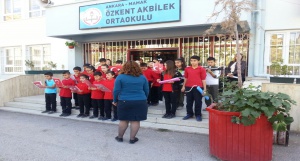 III. BÖLÜMMİSYON, VİZYON VE TEMEL DEĞERLERBÖLÜM III: MİSYON, VİZYON VE TEMEL DEĞERLEROkul Müdürlüğümüzün Misyon, vizyon, temel ilke ve değerlerinin oluşturulması kapsamında öğretmenlerimiz, öğrencilerimiz, velilerimiz, çalışanlarımız ve diğer paydaşlarımızdan alınan görüşler, sonucunda stratejik plan hazırlama ekibi tarafından oluşturulan Misyon, Vizyon, Temel Değerler; Okulumuz üst kurulana sunulmuş ve üst kurul tarafından onaylanmıştır.MİSYONUMUZ Türk Milli Eğitiminin temel amaçları doğrultusunda; bilimsel yöntemlerle, öğrencilerimizin bireysel ilgi, yetenek ve farklılıklarını göz önünde bulundurarak, Atatürk ilke ve inkilaplarını benimsemiş, özdeğerlerine saygılı, düşünen, geliştiren, üreten ve kendi potasiyelinin farkında olan yaratıcı, yenilikçi ve paylaşımcı bireyler yetiştirmektir.Yaratıcı, yenilikçi, paylaşımcı, bilimsel bir eğitimle öğrencilerimizi; Atatürk ilkelerine bağlı çağdaş, ulusal ve evrensel değerleri benimseyen, özdeğerlerine saygılı, düşünen, ekip çalışmasına yatkın birey olarak yetiştirmektir.VİZYONUMUZ Eğitim- öğretimde başarılı, ahlaklı, üretken, yurtsever, dinamik, sağlıklı ve mutlu bireyler yetiştiren bir kurum olmak. TEMEL DEĞERLERİMİZ Milli ve Manevi Değerler  Yasalara Saygı  Akılcılık  Çağdaşlık  İşbirliği ve Bilgi Paylaşımı  Demokratik Sorun Çözme Yöntemleri  Eleştirel Düşünme  Fırsat Eşitliği  Kaliteli Hizmet  Stratejik Yönetim Süreci  Araştırma ve Geliştirme  Evrensel Değerler  Kişisel ve Mesleki Gelişim  Üretkenlik İletişim Yöntemlerinin Geliştirilmesi  Önce insan,  Karşılıklı güven ve dürüstlük, Sabırlı, hoşgörülü ve kararlılık,  Eğitimde süreklilik anlayışı,  Adaletli performans değerlendirme, Bireysel farkları dikkate alma,  Kendisiyle ve çevresi ile barışık olma, Yetkinlik, üretkenlik ve girişimcilik ruhuna sahip olma, Doğa ve çevreyi koruma bilinci taşıma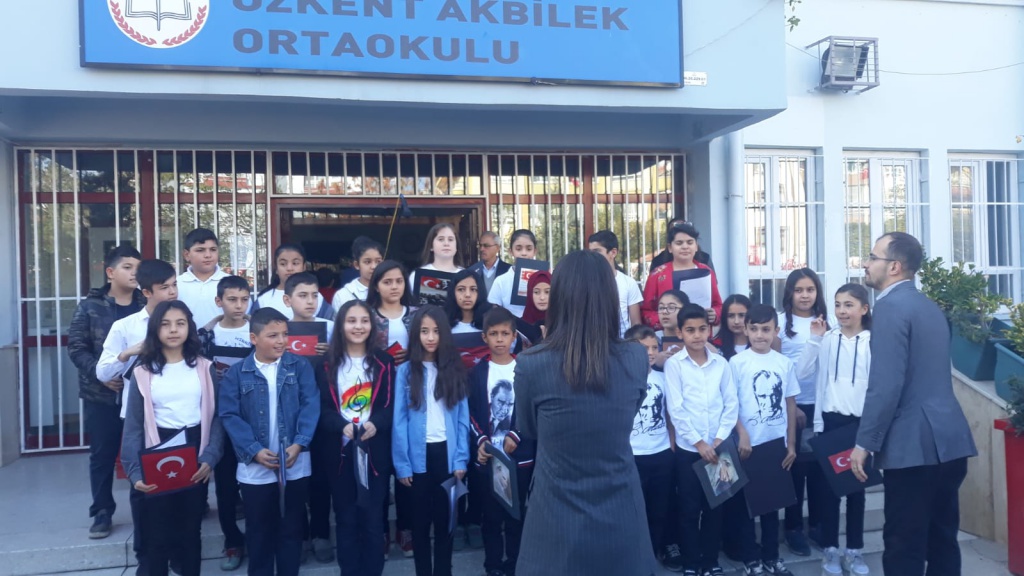 IV. BÖLÜMAMAÇ, HEDEFVE    EYLEMLERBÖLÜM IV: AMAÇ, HEDEF VE EYLEMLERTEMA I: EĞİTİM VE ÖĞRETİME ERİŞİMEğitim ve öğretime erişim okullaşma ve okul terki, devam ve devamsızlık, okula uyum ve oryantasyon, özel eğitime ihtiyaç duyan bireylerin eğitime erişimi, yabancı öğrencilerin eğitime erişimi kapsamında yürütülen faaliyetlerin ele alındığı temadır.Stratejik Amaç 1:Kayıt bölgemizde yer alan çocukların okullaşma oranlarını artıran, öğrencilerin uyum ve devamsızlık sorunlarını gideren etkin bir yönetim yapısı kurulacaktır.  Stratejik Hedef 1.1.  Kayıt bölgemizde yer alan çocukların okullaşma oranları artırılacak ve öğrencilerin uyum ve devamsızlık sorunları da giderilecektir.EylemlerTEMA II: EĞİTİM VE ÖĞRETİMDE KALİTENİN ARTIRILMASIEğitim ve öğretimde kalitenin artırılması başlığı esas olarak eğitim ve öğretim faaliyetinin hayata hazırlama işlevinde yapılacak çalışmaları kapsamaktadır.Bu tema altında akademik başarı, sınav kaygıları, sınıfta kalma, ders başarıları ve kazanımları, disiplin sorunları, öğrencilerin bilimsel, sanatsal, kültürel ve sportif faaliyetleri ile rehberlik faaliyetler yer almaktadır.Stratejik Amaç 2:Öğrencilerimizin gelişmiş dünyaya uyum sağlayacak şekilde donanımlı bireyler olabilmesi için eğitim ve öğretimde kalite artırılacaktır.Stratejik Hedef 2.1.  Öğrenme kazanımlarını takip eden ve velileri de sürece dâhil eden bir yönetim anlayışı ile öğrencilerimizin akademik başarıları ve sosyal faaliyetlere etkin katılımı artırılacaktır.EylemlerStratejik Hedef 2.2.Eğitimde yenilikçi yaklaşımlar kullanılarak bireylerin yabancı dil yeterliliğini ,ulusal ve uluslararası öğrenci/öğretmen hareketliliğini artırmak.EylemlerTEMA 3. KURUMSAL KAPASİTEStratejik Amaç 3:Eğitim ve öğretim faaliyetlerinin daha nitelikli olarak verilebilmesi için okulumuzun kurumsal kapasitesi güçlendirilecektir.Stratejik Hedef 3.1.Müdürlüğümüz hizmetlerinin etkin sunumunu sağlamak üzere insan kaynaklarının yapısını ve niteliğini geliştirmek.EylemlerStratejik Hedef 3.2.Plan dönemi sonuna kadar, belirlenen kurum standartlarına uygun eğitim ortamlarını tesis etmek; etkin, verimli bir yönetim yapısını oluşturmak.EylemlerV. BÖLÜMMALİYETLENDİRME2019-2023 Stratejik Planı Faaliyet/Proje Maliyetlendirme Tablosu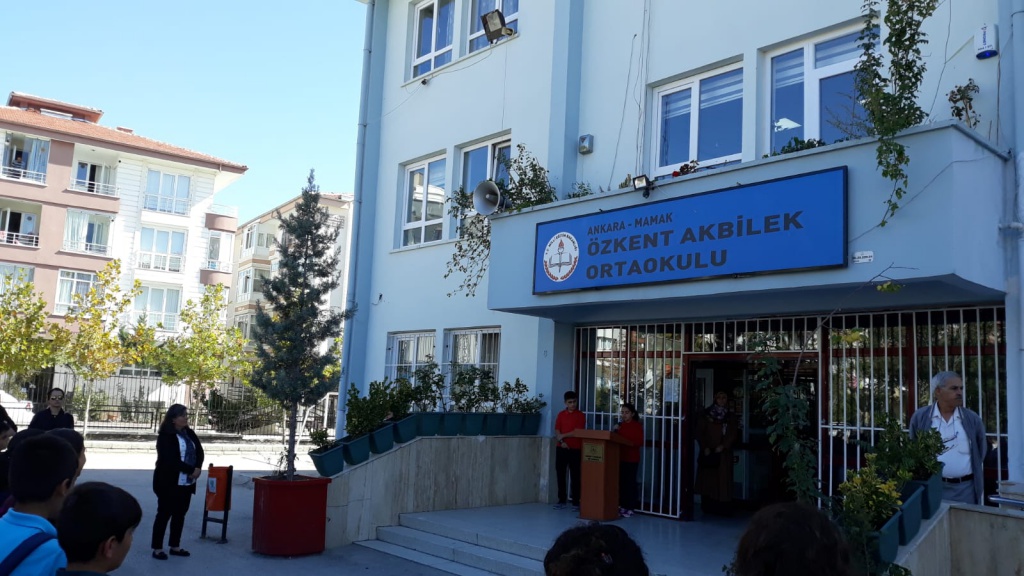 VI. BÖLÜMİZLEMEVE    DEĞERLENDİRMEİzleme,  stratejik planda ortaya konulan hedeflere ilişkin gerçekleşmelerin sistematik olarak takip edilmesi ve raporlanmasıdır. Değerlendirme ise,  uygulama sonuçlarının stratejik amaç ve hedeflerle kıyaslanarak ölçülmesi ve bu amaç ve hedeflerin tutarlılık ve uygunluğunun analiz edilmesidir. Kısaca izleme; süreci, değerlendirme ise sonucu ifade etmektedir.Değerlendirme süreci planlamayla çok yakın ilişki içindedir. Çünkü değerlendirmenin temeli, planlanan duruma uygunluğun belirlenmesidir. Bu aşamada uygulanan stratejiler, kurumun amaçlarına ne ölçüde ulaşıldığını göstererek, yeni stratejilerin de belirlenmesi sürecinin başlangıcını oluşturur. Çünkü sonuçların kontrolü ve değerlendirilmesi, var olan stratejilerin izlenip izlenmeyeceği veya yeni stratejilerin geliştirileceği konusunda yöneticilere geri bildirim sağlar.Stratejik değerlendirme, uzun bir dönemdir ve odak noktası kurumun dışıdır. Kurum bir bütün olarak değerlendirilir. Ayrıca kaliteli ve yenilikçi uygulamalar yapması ön plandadır. Değerlendirme sürecinde çalışanların motivasyonu önemlidir. Elde edilen sonuçlar ve geri bildirimler; çalışanların hem eğitilmesine hem de yaptığı çalışmayı daha iyi benimsemesine katkı sağlar.	Yapılan bütün çalışmalara rağmen değerlendirme sürecinde arzu edilmeyen sonuçlar ortaya çıkabilir. Bu sonuçlar;Stratejilerin yanlış belirlenmesinden, Yöneticilerin yanlış kaynak kullanımından,Uygulanan programdan, eylem planlarından ya da personelden kaynaklanabilir. Bu nedenlerden etkili olanlar belirlenmeli ve gerekli çalışmalar yapılmalıdır.  İzleme ve değerlendirme süreci için müdürlüğümüz bünyesinde izleme ve değerlendirme ekibi oluşturulacaktır. 	Bu safhada gerçekleşen sonuçlarla başarı standartlarının karşılaştırılması da gerekir. Başarı standartları ile sonuçlar arasında önemli bir fark var ise planlama ya da uygulamada yanlışlıklar olabilir. İzleme ve değerlendirme önceden belirlenmiş dönemlerde gerçekleştirilmeli, her izleme ve değerlendirme çalışması sonucu eylem planları hazırlanmalı, plan üzerinde gerekli güncellemeler yapılmalıdır.İzleme ve değerlendirme süreci aşamalarıPerformans Hedefi ve Göstergeleri müdürlüğümüz tarafından izlenecektir.Sonuçlar 3 ve 6 aylık dönemler halinde harcama birimlerinden istenilecektir.Hedeflerin gerçekleştirilmesi sistemli olarak izlenecektir.Bu sistem, Performans Hedef ve Göstergelerinin elektronik ortamda izlenmesini de sağlamaktadır.Sistem; verileri müdürlüğümüzün diğer sistemlerinden bilgi paylaşımına imkân verecek şekilde tasarlanmıştır.Bilgiler harcama birimleri tarafından doğrudan sisteme girilmeye devam edecektir.Eylem PlanlarıPlan dönemi süresinde bir yıl içerisinde yapılacak faaliyetlerin maliyetleri eylem planı aracılığıyla belirlenmelidir. Okul/kurumlar performans programı hazırlamayacakları için yıl içerisinde yapılacak olan faaliyetlerin maliyetlendirmesini yıllık eylem planları hazırlayarak yapacaklardır. Eylem planları beş yıllık bir dönem için hazırlanmış olan stratejik planın yıllık uygulama dilimleri olacaktır. Aynı zamanda stratejik planın bütçe ile ilişkisi eylem planları aracılığıyla yapılacaktır. Eylem planları stratejik planın her bir yılı için hazırlanmalıdır.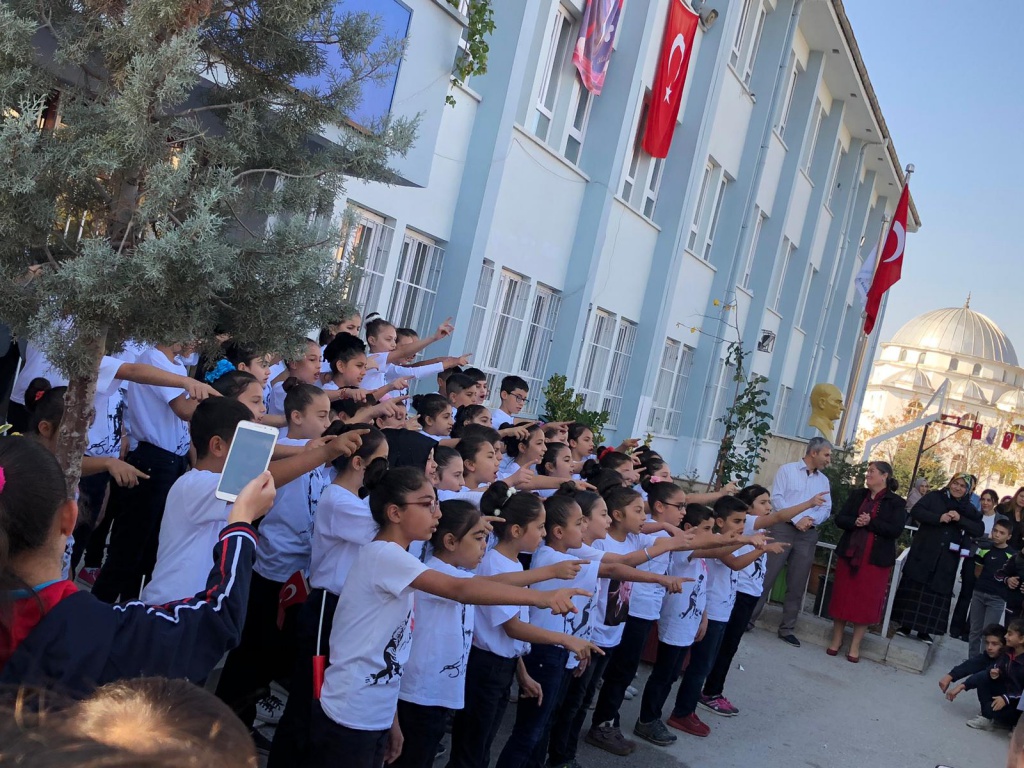 Korkma sönmez bu şafaklarda yüzen al sancak;
Sönmeden yurdumun üstünde tüten en son ocak.
O benim milletimin yıldızıdır, parlayacak;
O benimdir, o benim milletimindir ancak.

Çatma; kurban olayım, çehreni ey nazlı hilâl
Kahraman ırkıma bir gül, ne bu şiddet, bu celâl?
Sana olmaz dökülen kanlarımız sonra helâl...
Hakkıdır, hakka tapan, milletimin istiklâl

Ben ezelden beridir hür yaşadım, hür yaşarım. 
Hangi çılgın bana zincir vuracakmış şaşarım! 
Kükremiş sel gibiyim; bendimi çiğner aşarım; 
Yırtarım dağları, enginlere sığmam, taşarım.

Garbın afakini sarmışsa çelik zırhlı duvar, 
Benim iman dolu göğsüm gibi serhaddim var. 
Ulusun, korkma! nasıl böyle bir imanı boğar, 
Medeniyet! dediğin tek dişi kalmış canavar?

Arkadaş! yurduma alçakları uğratma, sakın.
Siper et gövdeni, dursun bu hayasızca akın.
Doğacaktır sana vadettiği günler hakkın.
Kim bilir belki yarın... belki yarından da yakınBastığın yerleri «toprak!» diyerek geçme, tanı:
Düşün altındaki binlerce kefensiz yatanı.
Sen şehid oğlusun, incitme, yazıktır, atanı:
Verme, dünyaları alsan da, bu cennet vatanı.

Kim bu cennet vatanın uğruna olmaz ki feda?
Şüheda, fışkıracak, toprağı sıksan şüheda!
Canı, cananı, bütün varımı alsın da hüda,
Etmesin tek vatanımdan beni dünyada cüda.

Ruhumun senden, ilahi şudur ancak emeli,
Değmesin mabedimin göğsüne namahrem eli. 
Bu ezanlar - ki şahadetleri dinin temeli-
Ebedi yurdumun üstünde benim inlemeli,

O zaman vecdile bin secde eder - varsa - taşım.
Her cerihamdan, ilâhi boşanıp kanlı yaşım,
Fışkırır ruhu mücerret gibi yerden naşım;
O zaman yükselerek arşa değer belki başım.

Dalgalan sen de şafaklar gibi ey şanlı hilâl! 
Olsun artık dökülen kanlarımın hepsi helâl. 
Ebediyyen sana yok, ırkıma yok izmihlal: 
Hakkıdır, hür yaşamış, bayrağımın hürriyet; 
Hakkıdır; hakka tapan, milletimin istiklâlMehmet Akif ERSOYMehmet Akif ERSOYSTRATEJİK PLAN ÜST KURULUSTRATEJİK PLAN ÜST KURULUSTRATEJİK PLAN ÜST KURULUSIRA NOADI SOYADIGÖREVİ1Fatma ÖZDEMİR ÖNCÜLOkul Müdürü2Ahmet KÜÇÜKSARIYILDIZ Müdür yardımcısı3Ali ŞAŞKINÖğretmen4Derya YILMAZOkul-Aile Birliği Başkanı5Hatice DEMİRELOkul Aile Birliği Yönetim Kurulu ÜyesiSTRATEJİK PLANLAMA EKİBİSTRATEJİK PLANLAMA EKİBİSTRATEJİK PLANLAMA EKİBİSIRA NOADI SOYADIGÖREVİ1Begüm ERÇAKIR KOZANMüdür Yardımcısı2Beytullah AZTEKİNÖğretmen3Tolga TANÖğretmen4Emel Ece YILDIRIMÖğretmen5Himmet SATILMIŞÖğretmen6Halil YILMAZGönüllü Veli7Fatma TURGUTGönüllü Veliİli:ANKARAİli:ANKARAİli:ANKARAİli:ANKARAİlçesi:MAMAKİlçesi:MAMAKİlçesi:MAMAKİlçesi:MAMAKAdres:Küçük Kayaş Mah. Şehit Bayram Tekin Sokak No:35Küçük Kayaş Mah. Şehit Bayram Tekin Sokak No:35Küçük Kayaş Mah. Şehit Bayram Tekin Sokak No:35Coğrafi Konum Coğrafi Konum  https://goo.gl/maps/ypE8dXtqQ4JAPyw87 https://goo.gl/maps/ypE8dXtqQ4JAPyw87Telefon Numarası: 0 312 373 66 670 312 373 66 670 312 373 66 67Faks Numarası:Faks Numarası:0 312 372 60 680 312 372 60 68e- Posta Adresi:ozkentakbilekortaokulumamak@gmail.comozkentakbilekortaokulumamak@gmail.comozkentakbilekortaokulumamak@gmail.comWeb sayfası adresi:Web sayfası adresi:www.akbilek06.meb.k12.trwww.akbilek06.meb.k12.trKurum Kodu:710855710855710855Öğretim Şekli:Öğretim Şekli:İKİLİ EĞİTİMİKİLİ EĞİTİMOkulun Hizmete Giriş Tarihi : 2006Okulun Hizmete Giriş Tarihi : 2006Okulun Hizmete Giriş Tarihi : 2006Okulun Hizmete Giriş Tarihi : 2006Toplam Çalışan SayısıToplam Çalışan Sayısı7676Öğrenci Sayısı:Kız945945Öğretmen SayısıKadın4646Öğrenci Sayısı:Erkek899899Öğretmen SayısıErkek1919Öğrenci Sayısı:Toplam18441844Öğretmen SayısıToplam6565Derslik Başına Düşen Öğrenci SayısıDerslik Başına Düşen Öğrenci SayısıDerslik Başına Düşen Öğrenci Sayısı50Şube Başına Düşen Öğrenci SayısıŞube Başına Düşen Öğrenci SayısıŞube Başına Düşen Öğrenci Sayısı50Öğretmen Başına Düşen Öğrenci SayısıÖğretmen Başına Düşen Öğrenci SayısıÖğretmen Başına Düşen Öğrenci Sayısı28Şube Başına 30’dan Fazla Öğrencisi Olan Şube SayısıŞube Başına 30’dan Fazla Öğrencisi Olan Şube SayısıŞube Başına 30’dan Fazla Öğrencisi Olan Şube Sayısı40Öğrenci Başına Düşen Toplam Gider MiktarıÖğrenci Başına Düşen Toplam Gider MiktarıÖğrenci Başına Düşen Toplam Gider Miktarı44,13Öğretmenlerin Kurumdaki Ortalama Görev SüresiÖğretmenlerin Kurumdaki Ortalama Görev SüresiÖğretmenlerin Kurumdaki Ortalama Görev Süresi3UnvanErkekKadınToplamOkul Müdürü ve Müdür Yardımcısı224Anasınıfı Öğretmeni-22Branş Öğretmeni174057Rehber Öğretmen-22İdari Personel112Yardımcı Personel347Güvenlik Personeli-22Toplam Çalışan Sayıları235376Okul Bölümleri Okul Bölümleri Özel AlanlarVarYokOkul Kat Sayısı3Çok Amaçlı SalonXDerslik Sayısı20Çok Amaçlı SahaXDerslik Alanları (m2)49KütüphaneXKullanılan Derslik Sayısı20Fen LaboratuvarıXŞube Sayısı40+2Bilgisayar LaboratuvarıXİdari Odaların Alanı (m2)100İş AtölyesiXÖğretmenler Odası (m2)35Beceri AtölyesiXOkul Oturum Alanı (m2)3288PansiyonXOkul Bahçesi (Açık Alan)(m2)3098Okul Kapalı Alan (m2)Sanatsal, bilimsel ve sportif amaçlı toplam alan (m2)3098Kantin (m2)75Tuvalet Sayısı26SINIFISINIFIErkek KızToplamToplamSINIFIErkekErkekKızKızToplam5A5A172340407A27273131585B5B212142427B33332626595C5C212041417C25253030555D5D231740407D31312525565E5E221739397E27272929565F5F192140407F30302929595H5H212041417H26263131575G5G211940407G26262727535I5I221739397I27273030575J5J221941417J34342323576A6A172340408A21212424456B6B222143438B18182222406C6C172441418C24241717416D6D202343438D21211919406E6E182240408E20202121416F6F152540408F17172323406H6H192140408H13132727406G6G192443438G20201919396I6I172441418I17172121386J6J192140408J2020191939ANASINIFI.AANASINIFI.A14122626ANASINIFI.B1616181834TOPLAM406406434840TOPLAMTOPLAM49351151110041004Akıllı Tahta Sayısı27TV Sayısı1Masaüstü Bilgisayar Sayısı39Yazıcı Sayısı12Fotokopi Makinası Sayısı2Projeksiyon Sayısı2İnternet Bağlantı Hızı100MBYıllarGelir MiktarıGider Miktarı201660.968,8560.608,60201746.665,8546.112,51201853.866,6353.226,11ÖğrencilerKendilerinden sorumlu müdür yardımcılarına rahatlıkla ulaşabilmeleriRehber öğretmenlerinden yeterince faydalanabilmeleriSosyal etkinliklere katılabilmeleriTeneffüslerde ihtiyaçlarını karşılayabilmeleri.Okulda yeterli miktarda kültürel, sportif, sanatsal faaliyetlerin yapılmasıÇalışanlarGenç ve istekli öğretim kadrosunun olmasıKendini geliştiren, gelişime açık ve teknolojiyi kullanan öğretmenin olmasıOkulun güvenlik yönetimiOkul çalışanlarının velilerle diyaloğunun güçlü olmasıOkulu sahiplenme iş süreçlerine gönüllü olan personelin olmasıVelilerSosyal etkinliklere aktif katılım sağlamalarıYeniliğe açık olmalarıBina ve YerleşkeTek bir binanın olması dolayısıyla koordinasyonun rahat olmasıBinanın sıcak olmasıÇok amaçlı salonımuzun olmasıSınıf güvenliği sağlanmış yerleşkemizin olması,DonanımFatih projesi kapsamında Etkileşimli Tahta  bulunmasıFotokopi ve benzeri ihtiyaçların karşılanıyor olmasıTüm donanımları sürekli olarak çalışır halde tutuluyor olmasıTTVPN hattı ile hızlı fiber internetin olmasıBütçeDüzenli kantin geliri sayesinde ihtiyaçların karşılanmasıYönetim SüreçleriOkul vizyonunun ve misyonunun belirlenmiş olması.Kurum kültürünün oluşturulmuş olmasıİletişim SüreçleriKurum içi iletişim kanallarının açık olması.Çalışanlar arası etkili iletişimin olmasıÖğrencilerÖğrencilerin,eğitim-öğretim ile ilgili maddi ve manevi ihtiyaçlarını karşılayamamasıKavga ve şiddet eğilimlerinin fazla olmasıİletişim becerilerinin zayıf olmasıKalabalık sınıf mevcutlarında kendilerini ifade edememeleriOkuma alışkanlıklarının istenilen seviyede olmamasıÖğrencilerin bir bölümünün aile birliğinin olmamasıÖzel eğitim öğrencilerinin tamamının destek eğitim faaliyetlerinden yararlanamamasıÇalışanlarÇoğu öğretmenimizin mesleklerinin ilk yıllarında/deneyimsiz olmasıNorm kadronun dolu olmamasıSürekli öğretmen sirkülasyonu olmasıVelilerEğitim düzeyinin düşük seviyede olmasıOkul iş ve işlemlerinin süreçleri hakkında bilgi sahibi olmamalarıVelilerin okul ile iletişiminin az olması.Toplantılara katılmaya isteksiz olmalarıBina ve YerleşkeÖğrenci sayısına göre dar koridorlar ve sınıfların olmasıKapalı spor salonumuzun olmamasıYetersiz etkinlik alanlarının olmasıŞehir merkezine uzaklığı, ulaşımının kısıtlı oluşu.Soyunma odasının olmamasıSpor salonunun olmamasıDonanımBilişim Teknolojileri için yeterli sayısa bilgisayar ve donanım olmamasıBütçeOkul Aile Birliği bağışlarının yeterli olmamasıYönetim SüreçleriYoğun iş temposu ve stresli çalışma ortamıİkili öğretim uygulanmasından kaynaklanan aksaklıkların olmasıBlok ders uygulamasının zorluklara neden olmasıSosyal ve kültürel faaliyetlerin az olmasıİletişim SüreçleriBlok ders ve yoğun iş temposunun çalışanlar arası kaynaşmaya olumsuz etkisiPolitikOkulumuzun zorunlu hizmet kapsamında olması.Öğretmen okulda çalışma süresinin artmış olması.2023 vizyonu kapsamında öğrencilerin gelişimini desteklemeye yönelik hedeflerin olmasıEkonomikBölgesel olarak ekonomik kalkınmanın başlamış olması.SosyolojikSosyal çevrenin eğitim seviyelerinin düşük olmasına rağmen yeniliğe açık olmaları.TeknolojikTeknolojinin eğitim ve öğretimde gittikçe artan oranda kullanımıMevzuat-Yasalİhtiyaçlar doğrultusunda sürekli güncellenen ve değişen mevzuatların bulunmasıEkolojikDoğal temiz bir havasının olmasıŞehir gürültüsünden uzak olunmasıPolitikEğitim politikalarının çok sık değişmesiEkonomikSosyal çevrenin çoğunun sosyo ekonomik durumlarının zayıf olmasıSosyolojikKavga ve şiddet eğiliminin fazla oluşuParçalanmış aile sayısının artmasıFarklı ülkelerden, bölgelerden hatta illerden göç almasıTeknolojikToplumda artan teknoloji bağımlılığıİnternetin güvenliğiyle ilgili sorunlarMevzuat-YasalÇok sık değişen mevzuat dolayısıyla adaptasyon problemlerinin yaşanmasıEkolojikKentsel dönüşüm sebebiyle çevre kirliliğinin ve inşaat gürültüsünün fazla olmasıEğitime ErişimEğitimde KaliteKurumsal KapasiteOkullaşma OranıAkademik BaşarıKurumsal İletişimOkula Devam/ DevamsızlıkSosyal, Kültürel ve Fiziksel GelişimKurumsal YönetimOkula Uyum, OryantasyonSınıf TekrarıBina ve YerleşkeÖzel Eğitime İhtiyaç Duyan BireylerÖğretim YöntemleriDonanımYabancı ÖğrencilerDers araç gereçleriTemizlik, Hijyenİş Güvenliği, Okul Güvenliği1.TEMA: EĞİTİM VE ÖĞRETİME ERİŞİM1.TEMA: EĞİTİM VE ÖĞRETİME ERİŞİM1Zorunlu eğitimde erişimin sağlanması, erken ayrılmaları önleyici çalışmalar yapılması2Zorunlu  eğitimde devamsızlık oranını azaltıcı çalışmalar yapılması3Okula uyum ve oryantasyon çalışmalarının geliştirilmesi4Özel eğitim gerektiren öğrencilerin uygun eğitime erişiminin sağlanması ve devamı5Yabancı öğrencilerin uygun eğitime erişiminin sağlanması ve devamı2.TEMA: EĞİTİM VE ÖĞRETİMDE KALİTE2.TEMA: EĞİTİM VE ÖĞRETİMDE KALİTE1Öğrencilerin akademik başarılarını artırıcı çalışmalar yapılması2Öğrencilerin sosyal, kültürel ve fiziksel etkinliklere katılımının artırılması3Öğrencilerin sınıf tekrarını önleyici çalışmalar yapılması4Öğrencilere üst öğretim kurumlarını tanıtıcı ve yönlendirici çalışmalar yapılması5Akademik başarıyı artırıcı öğretim yöntemlerinin uygulanması6Öğretim sürecinde çeşitli ders araç ve gereçlerinin kullanımının sağlanması3.TEMA: KURUMSAL KAPASİTE3.TEMA: KURUMSAL KAPASİTE1Kurumsal iletişimin güçlendirilmesi2Kurumsal yönetimin geliştirilmesi3Öğrencilerin sosyal, kültürel, sanatsal ve sportif faaliyetlerekatılımının artırılması4Binamız ,okul bahçemiz ,oyun alanlarımız ve sınıflarımızın donanımsal gelişiminin sağlanması 5Temizlik ve hijyen konusunda gerekli çalışmaların yapılması6İş güvenliğini ve sağlığı ile ilgili çalışmaların yapılması7Taşıma ve servis ile ilgili sorunların giderilmesiNoPERFORMANSGÖSTERGESİMevcutHEDEFHEDEFHEDEFHEDEFHEDEFHEDEFNoPERFORMANSGÖSTERGESİ201820192020202120222023PG.1.1.1Kayıt bölgesindeki öğrencilerden okula kayıt yaptıranların oranı (%)-9193949597PG.1.1.2.Okula yeni başlayan öğrencilerden oryantasyon eğitimine katılanların oranı (%) -3050556070PG.1.1.3.Okulun özel eğitime ihtiyaç duyan bireylerin kullanımına uygunluğu (0-1) ( engelli asansörü,rampası ,wc )111111PG.1.1.4.Bir eğitim ve öğretim döneminde 20 gün ve üzeri devamsızlık yapan öğrenci oranı (%) 142120171510PG.1.1.5.Bir eğitim ve öğretim döneminde 20 gün ve üzeri devamsızlık yapan yabancı öğrenci oranı (%)       -2019151310NoEylem İfadesiEylem SorumlusuEylem Tarihi1.1.1.Kayıt bölgesinde yer alan öğrencilerinden okulumuza kayıt yaptırmayan öğrencilerin tespiti çalışması yapılacaktır. Okul Stratejik plan EkibiHer Öğretim Yılında01 Eylül – 01 Ekim1.1.2Devamsızlık yapan öğrencilerin tespiti ve erken uyarı sistemi için çalışmalar yapılacaktır.Rehberlik ServisiHer Öğretim Yılında01 Eylül – 30 Haziran1.1.3Devamsızlık yapan öğrencilerin velileri ile özel aylık toplantı ve görüşmeler yapılacaktır.Rehberlik ServisiHer Öğretim Yılında01 Eylül – 30 Haziran1.1.4Okulun özel eğitime ihtiyaç duyan bireylerin kullanımının kolaylaştırılması için rampa, wc ve asansör eksiklikleri tamamlanacaktır.Okul YönetimiYıl Boyunca1.1.5Okulumuz öğrencilerinin devamsızlık, sınıf tekrarı ve okuldan erken ayrılma nedenlerinin tespiti için çalışmalar yapılacaktır.Rehberlik ServisiHer Öğretim Yılında01 Eylül – 30 Haziran 1.1.6Oryantasyon faaliyetine katılımı artırmak için gerekli çalışmalar yapılacaktır.Okul YönetimiHer Öğretim YılındaEylül Ayı İçerisindeNoPERFORMANSGÖSTERGESİPERFORMANSGÖSTERGESİMevcutHEDEFHEDEFHEDEFHEDEFHEDEFHEDEFNoPERFORMANSGÖSTERGESİPERFORMANSGÖSTERGESİ201820192020202120222023PG.2.1.1Öğrencilerin yıl sonu başarı puanı ortalamaları5.Sınıf737577808385PG.2.1.1Öğrencilerin yıl sonu başarı puanı ortalamaları6.Sınıf677073758085PG.2.1.1Öğrencilerin yıl sonu başarı puanı ortalamaları7.Sınıf556065707580PG.2.1.1Öğrencilerin yıl sonu başarı puanı ortalamaları8.Sınıf687073757780PG.2.1.2Bir eğitim öğretim yılı içerisinde sanat, bilim, kültür ve spor alanlarında en az bir faaliyete katılan öğrenci sayısıBir eğitim öğretim yılı içerisinde sanat, bilim, kültür ve spor alanlarında en az bir faaliyete katılan öğrenci sayısı150150160170180190PG.2.1.3Öğrenci başına okunan kitap sayısı Öğrenci başına okunan kitap sayısı 5678910PG.2.1.4Takdir belgesi alan öğrenci oranıTakdir belgesi alan öğrenci oranı222527303235PG.2.1.5Teşekkür belgesi alan öğrenci oranıTeşekkür belgesi alan öğrenci oranı262830333537PG.2.1.6Bir yıl içerisinde velilere yönelik düzenlenen faaliyet sayısıBir yıl içerisinde velilere yönelik düzenlenen faaliyet sayısı688888PG.2.1.7Bir yıl içerisinde düzenlenen veli toplantı sayısıBir yıl içerisinde düzenlenen veli toplantı sayısı444444PG.2.1.8Yabancı Dil Dersi Puan Ortalaması 5.Sınıf788082838587PG.2.1.8Yabancı Dil Dersi Puan Ortalaması 6.Sınıf969595959595PG.2.1.8Yabancı Dil Dersi Puan Ortalaması 7.Sınıf606570737580PG.2.1.8Yabancı Dil Dersi Puan Ortalaması 8.Sınıf788081838586PG.2.1.9Okul ve mahalle spor kulüplerinden yararlanan öğrenci oranıOkul ve mahalle spor kulüplerinden yararlanan öğrenci oranı111111PG.2.1.10Toplumsal sorumluluk ve gönüllülük programlarına katılan öğrenci oranıToplumsal sorumluluk ve gönüllülük programlarına katılan öğrenci oranı808080858590PG.2.1.11Merkezi sınavla öğrenci alan liselere yerleşen öğrenci oranı (%)Merkezi sınavla öğrenci alan liselere yerleşen öğrenci oranı (%)6677810PG.2.1.12Sınıf tekrarına kalan öğrenci sayısıSınıf tekrarına kalan öğrenci sayısı363025201510NoEylem İfadesiEylem SorumlusuEylem Tarihi2.1.1Öğrencilerin akademik başarılarını artırıcı çalışmalar yapılacaktır.Tüm öğretmenlerYıl Boyunca2.1.2Öğrencilerin sanat, bilim, kültür ve spor alanlarından en az birfaaliyete katılmalarını sağlayıcı çalışmalar yapılacaktır.Tüm öğretmenlerYıl Boyunca2.1.3Okunan kitap sayısının artırılması için gerekli çalışmalar yapılacaktır.Türkçe ÖğretmenleriYıl Boyunca2.1.4Velilere yönelik faaliyetler düzenlenecektir.Tüm ÖğretmenlerYıl Boyunca2.1.5Düzenli aralıklarla ve ihtiyaç duyuldukça veli toplantıları düzenlenecektir.Tüm ÖğretmenlerYıl Boyunca2.1.6Yabancı dil dersinde başarıyı artıcı tedbirler alınacaktır.Yabancı Dil ÖğretmenleriYıl Boyunca2.1.7Okul ve mahalle spor kulüplerinden yararlanan öğrenci oranını artırmak için gerekli çalışmalar yapılacaktır.Beden Eğitimi ÖğretmenleriYıl Boyunca2.1.8Öğrenciler toplumsal sorumluluk ve gönüllülük programlarına katılmaları için teşvik edilecektir.Tüm ÖğretmenlerYıl Boyunca2.1.9Merkezi sınavla okullara yerleşen öğrenci sayısını artırmak için gerekli çalışmalar yapılacaktır.Tüm ÖğretmenlerYıl Boyunca2.1.10Sınıf tekrarına kalan öğrenci sayısını azaltmak için gerekli tedbirler alınacaktır.Tüm ÖğretmenlerYıl BoyuncaNoPERFORMANSGÖSTERGESİMevcutHEDEFHEDEFHEDEFHEDEFHEDEFHEDEFNoPERFORMANSGÖSTERGESİ201820192020202120222023PG.2.2.1Ulusal proje ve yarışmalara katılan öğrenci oranı (%)-56789PG.2.2.2Ulusal proje ve yarışmalara katılan öğretmen oranı (%)-5050505050PG.2.2.3Uluslararası proje ve yarışmalara katılan öğrenci oranı (%)0.50.50.50.50.50.5PG.2.2.4Uluslararası proje ve yarışmalara katılan öğretmen oranı (%)14.716.117.619.120.522.05PG.2.2.5Kurumda yürütülen proje sayısı141414141414NoEylem İfadesiEylem SorumlusuEylem Tarihi2.2.1.Proje ve uygulama çalışmalarıyla, öğrencilere ilgi ve yetenek alanlarında derinleşme fırsatı sağlanacak, tedbirler alınacaktır.Okul YönetimiYıl Boyunca2.2.2Öğrenciler ulusal ve uluslararası projelere katılım için teşvik edilecektir.Okul YönetimiYıl Boyunca2.2.3Öğretmenler ulusal ve uluslararası projelere katılım için teşvik edilecektir.Okul YönetimiYıl Boyunca2.2.4Kurumun daha çok proje ve yarışmalara katılması için gerekli faaliyetler yapılacaktır.Okul YönetimiYıl BoyuncaNoPERFORMANSGÖSTERGESİMevcutHEDEFHEDEFHEDEFHEDEFHEDEFHEDEFNoPERFORMANSGÖSTERGESİ201820192020202120222023PG.3.1.1Lisansüstü eğitim alan öğretmen oranı(%)10.9512.3212.3212.3212.3212.32PG.3.1.2Bir yılda hizmet içi eğitime katılan öğretmenlerin oranı (%)10.9512.3213.6915.0616.4317.80PG.3.1.3Kaynaştırma / bütünleştirme ve özel eğitime ihtiyaç duyan öğrencilere yönelik eğitim alan öğretmen oranı (%)2.734.105.45.45.45.4PG.3.1.4Kişisel ve Mesleki Eğitim Sertifika Programlarına katılan öğretmen oranı (%)-1.361.361.362.732.73PG.3.1.5Özel eğitime ihtiyaç duyan öğrencilerin uyumunun sağlanmasına yönelik öğretmen eğitimlerine katılan okul öncesi öğretmeni oranı (%)-5050505050PG.3.1.6Rehberlik öğretmenlerinden mesleki gelişime yönelik hizmet içi eğitime katılanların oranı5050100100100100PG.3.1.7Uzaktan eğitim veren özel öğretim kurumlarından sertifika alan kişi sayısı-1.362.734.104.104.10NoEylem İfadesiEylem SorumlusuEylem Tarihi3.1.1.Öğretmenlerin mesleki gelişimlerini sürekli desteklemek üzere üniversitelerle ve STK’larla yüz yüze, örgün ve/veya uzaktan eğitim iş birlikleri hayata geçirilecektir.Okul YönetimiYıl Boyunca3.1.2Kaynaştırma/bütünleştirme uygulamaları yoluyla eğitimin niteliğini artırmak için sınıf ve branş öğretmenlerine sınıf içindeki uygulamalara destek amaçlı özel eğitim konularında hizmet içi eğitimlere yönlendirilecektirOkul YönetimiYıl Boyunca3.1.3Öğretmen ve okul yöneticilerimizin alanlarına ve ilgilerine yönelik becerilerini geliştirmek için lisansüstü düzeyde mesleki gelişim programlarına katılımı desteklenecektir.Okul YönetimiYıl Boyunca3.1.4Öğretmenlerin mesleki becerilerinin ve donanımlarının geliştirilmesi için gereken hizmet içi eğitim faaliyetlerine katılımlarıyla ile ilgili tedbirler alınacaktır.Okul YönetimiYıl Boyunca3.1.5Rehberlik öğretmenlerinin mesleki gelişime yönelik hizmet içi eğitime katılmaları teşvik edilecektir.Okul YönetimiYıl Boyunca3.1.6Personel, uzaktan eğitim veren özel öğretim kurumlarından sertifika almaya teşvik edilecektir.Okul YönetimiYıl BoyuncaNoPERFORMANS GÖSTERGESİMevcutHEDEFHEDEFHEDEFHEDEFHEDEFNoPERFORMANS GÖSTERGESİ201820192020202120222023PG.3.2.1Bilgisayar sistemlerinin bir yıl içindeki bakım sayısı111111PG.3.2.2Elektrik tesisatının bir yıl içindeki bakım sayısı111111PG.3.2.3Sıhhi tesisatın bir yıl içideki bakım sayısı111111PG.3.2.4Öğrenci sayısı 30’dan fazla olan şube oranı100100100908075PG.3.2.5Tasarım beceri atölyesi kurulması (0/1)011111NoEylem İfadesiEylem SorumlusuEylem Tarihi3.1.1.Bilgisayar sistemleri düzenli olarak kontrol ettirilecektir.Okul YönetimiYıl içinde3.1.2Elektrik tesisatları yıllık düzenli olarak kontrol ettirilecektir.Okul YönetimiYıl içinde3.1.3Sıhhi tesisatlar  yıllık düzenli olarak kontrol ettirilecektir.Okul YönetimiYıl içinde3.1.4Şube öğrenci sayılarını 30’un altına düşürmek için gerekli önlemler alınacaktır.Okul YönetimiYıl içinde3.1.5Tasarım beceri atölyesi kurulması için gerekli çalışmalar yapılacaktır.Okul YönetimiYıl içindeKaynak Tablosu20192020202120222023ToplamGenel Bütçe------Valilikler ve Belediyelerin Katkısı------Diğer (Okul-aile Birlikleri)100.920,66112.021,93124.344,34138.022,22153.204,66628.513,81Toplam100.920,66112.021,93124.344,34138.022,22153.204,66628.513,81KURUM İLETİŞİM BİLGİLERİKURUM İLETİŞİM BİLGİLERİKurum Telefonu / FaxTel. : 0 312 372 66 67Fax : 0 312 372 60 68Kurum Web Adresiwww.akbilek06.meb.k12.trMail Adresi 710855@meb.k12.trKurum AdresiMahalle        :Küçük Kayaş Mahallesi Posta Kodu :06480 İlçe               :Mamak İli                  :Ankara